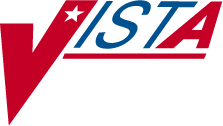 INPATIENT MEDICATIONSNURSE’S USER MANUALVersion 5.0December 1997(Revised  January 2013)Department of Veterans Affairs Product Development Revision History	Each time this manual is updated, the Title Page lists the new revised date and this page describes the changes. If the Revised Pages column lists “All,” replace the existing manual with the reissued manual. If the Revised Pages column lists individual entries (e.g., 25, 32), either update the existing manual with the Change Pages Document or print the entire new manual.Table of ContentsSince the documentation is arranged in a topic oriented format and the screen options are not, a menu tree is provided below for the newer users who may need help finding the explanations to the options.Menu Tree	Topic-Oriented SectionSummaryExtra Units Dispensed Report	Output Options Free Text Dosage Report	Output OptionsINpatient Stop Order Notices	Output OptionsMedications Due Worksheet	Output OptionsPatient Profile (Extended)	Output Options(This page included for two-sided copying.)List ManagerThe new screen, which was designed using List Manager, has dramatically changed from the previous version.This new screen will give the user:More pertinent informationEasier accessibility to vital reports and areas of a patient’s chart the user may wish to see.Please take the time to read over the explanation of the screen and the actions that can now be executed at the touch of a button. This type of preparation before using List Manager is effective in saving time and effort.Inpatient List ManagerScreen Title	CWAD* IndicatorHeader AreaList Area (scrolling region)Message Window  Enter ?? for more actions 	Action Area* Crises, Warnings, Allergies, and Directives (CWAD)Screen Title: The screen title changes according to what type of information List Manager is displaying (e.g., Patient Information, Non-Verified Order, Inpatient Order Entry, etc.).CWAD Indicator: This indicator will display when the crises, warnings, allergies, and directives information has been entered for the patient. (This information is entered via the Text Integration Utilities (TIU) package.) When the patient has Allergy/Adverse Drug Reaction (ADR) data defined, an “<A>” is displayed to the right of the ward location to alert the user of the existence of this information.Note: This data may be displayed using the Detailed Allergy/ADR List action). Crises, warnings, and directives are displayed respectively, “<C>”,“<W>”,“<D>”. This data may be displayed using the CWAD hidden action. Any combination of the four indicators can display.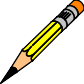 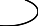 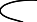 Header Area: The header area is a “fixed” (non-scrollable) area that displays the patient’s demographic information. This also includes information about the patient’s current admission. The status and type of order are displayed in the top left corner of the heading, and will include the priority (if defined) for pending orders.List Area: (scrolling region): This is the section that will scroll (like the previous version) and display the information that an action can be taken on. The Allergies/Reactions line includes non-verified and verified Allergy/ADR information as defined in the Allergy package. The allergy data is sorted by type (DRUG, OTHER, FOOD). If no data is found for a category, the heading is displayed as “Allergies/Reactions: No Allergy Assessment”. The Inpatient and Outpatient Narrative lines may be used by the inpatient pharmacy staff to display information specific to the current admission for the patient.Message Window: This section displays a plus sign (+), if the list is longer than one screen, and informational text (i.e., Enter ?? for more actions). If the plus sign is entered at the action prompt, List Manager will “jump” forward to the next screen. The plus sign is only a valid action if it is displayed in the message window.Action Area: The list of valid actions available to the user display in this area of the screen. If a double question mark (??) is entered at the “Select Action:” prompt, a “hidden” list of additional actions that are available will be displayed.The following actions are available while in the Unit Dose Order Entry Profile.The following actions are available while viewing an order.Order OptionsThe Unit Dose Medications option is used to access the order entry, patient profiles, and various reports, and is the main starting point for the Unit Dose system.Example: Unit Dose MenuWithin the Inpatient Medications package there are three different paths the nurse can take to enter a new order or take action on an existing order. They are (1) Order Entry, (2) Non- Verified/Pending Orders and (3) Inpatient Order Entry. Each of these paths differs by the prompts that are presented. Once the nurse has reached the point of entering a new order or selecting an existing order, the process becomes the same for each path.Note: When the selected order type (non-verified or pending) does not exist (for that patient) while the user is in the Non-Verified/Pending Orders option, the user cannot enter a new order or take action on an existing order for that patient.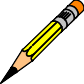 Patient locks and order locks are incorporated within the Inpatient Medications package. When a user (User 1) selects a patient through any of the three paths, Order Entry, Non-Verified/Pending Orders, or Inpatient Order Entry, and this patient has already been selected by another user (User 2), the user (User 1) will see a message that another user (User 2) is processing orders for this patient. This will be a lock at the patient level within the Pharmacy packages. When the other user (User 2) is entering a new order for the patient, the user (User 1) will not be able to access the patient due to a patient lock within the VistA packages. A lock at the order level is issued when an order is selected through Inpatient Medications for any action other than new order entry. Any users attempting to access this patient’s order will receive a message that another user is working on this order. This order-level lock is within the VistA packages.The three different paths for entering a new order or taking an action on an existing order are summarized in the following sections.Order Entry[PSJU NE]The Order Entry option allows the nurse to create, edit, renew, hold, and discontinue Unit Dose orders while remaining in the Unit Dose Medications module.The Order Entry option functions almost identically to the Inpatient Order Entry option, but does not include IV orders on the profile and only Unit Dose orders may be entered or processed.After selecting the Order Entry option from the Unit Dose Medications option, the nurse will be prompted to select the patient. At the “Select PATIENT:” prompt, the user can enter the patient’s name or enter the first letter of the patient’s last name and the last four digits of the patient’s social security number (e.g., P0001).Before the Patient Information screen displays, if the patient selected has no allergy assessment on file, the following prompt displays to the pharmacist/user:"NO ALLERGY ASSESSMENT exists for this patient! Would you like to enter one now?"If the pharmacist/user enters 'YES,' he/she is prompted to enter the allergy information.If the pharmacist/user enters 'NO,' a pharmacist intervention is created, with a type of 'NO ALLERGY ASSESSMENT.' The pharmacist/user is then prompted for Provider and Recommendation information.Note: If the selected patient is Sensitive, Discharged, both Sensitive and Discharged, or Deceased, there are variations in the Order Entry process and in the prompts that display to the pharmacist/user.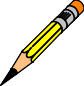 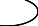 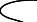 Example: Pharmacist Answers ‘Yes’ and Enters Allergy InformationExample: Short ProfileSelect Unit Dose Medications Option: Non-Verified/Pending Orders Display an Order Summary? NO// y YESSearching for Pending and Non-Verified orders..........................................................................................Pending/Non-Verified Order Totals by Ward Group/Clinic Location Pending	Non-VerifiedNot Found	BCMA,EIGHTY-PATIENT (0080)Not Found	BCMA,EIGHTYEIGHT-PATIENT (0088)Not Found	BCMA,EIGHTYFIVE-PATIENT (0085)Not Found	BCMA,EIGHTYSIX-PATIENT (0086)Not Found	BCMA,EIGHTYTHREE-PATIENT (0083)Not Found	BCMA,EIGHT (0008)Not Found	BCMA,FIFTEEN-PATIENT (0015)Not Found	BCMA,FIFTYTHREE-PATIENT (0053)Not Found	BCMA,FIFTYTWO-PATIENT (0052)Not Found	BCMA,FORTYTWO-PATIENT (0042)Not Found	BCMA,FOUR-PATIENT (0004)Not Found	BCMA,FOURTEEN-PATIENT (0014)Not Found	BCMA,NINETY-PATIENT (0090)Not Found	BCMA,NINETYTWO-PATIENT (0092)Not Found	BCMA,ONE HUNDRED-PATIENT (0100)Not Found	BCMA,SEVENTYSEVEN-PATIENT (0077)Not Found	BCMA,SIXTEEN-PATIENT (0016)Not Found	BCMA,TEN-PATIENT (0010) Select 1 - 18: 1Do you want to print a profile for the patient? NO// y YES SHORT, LONG, or NO Profile? SHORT//	SHORTSelect PRINT DEVICE: home;80;9999 COMPUTER ROOMI N P A T I E N T	M E D I C A T I O N S	03/16/11 10:32 VAMC: ZZ XXXXX-PRRTP (500PA)- - - - - - - - - - - - - - - - - - - - - - - - - - - - - - - - - - - - - - - - BCMA,EIGHTY-PATIENT	Ward: BCMAPID: 666-33-0080	Room-Bed: 12-B	Ht(cm): 167.64 (03/30/09) DOB: 04/07/35 (75)		Wt(kg): 90.00 (03/30/09)Sex: FEMALE	Admitted: 02/07/02Dx: HIGH FEVERCrCL: <Not Found>	BSA (m2): 2.05Allergies: CODEINE, ASPIRIN, CAFFEINE, STRAWBERRIES ADR:- - - - - - - - - - - - - - N O N - V E R I F I E D - - - - - - - - - - - - - -ENOXAPARIN 30MG/0.3ML/SYR INJ	? ***** ***** N Give: XXX SC XXX@09-13MULTIVITAMINS/MINERALS TAB	? ***** ***** N Give: ONE TABLET PO QAMPREDNISONE TAB	? ***** ***** N Give: 2000MG PO NOW- - - - - - - - - - - - - - - - P E N D I N G - - - - - - - - - - - - - - - -DOCUSATE NA CAP,ORAL	? ***** ***** P Give: 100MG PO QAMACETAMINOPHEN TAB	? ***** ***** P Give: 325MG PO Q6Hin CISPLATIN 250MG IN 0.9% NACL 250 ML  ?  *****  *****  P 7    in CISPLATIN 250MG IN 0.9% NACL 250 ML 10?  *****  *****  P 8    in CISPLATIN 250MG IN 0.9% NACL 250 ML 10?  *****  *****  P 9 in DOPAMINE 400MG/D5W 1600MCG/ML 250 ML ? ***** ***** Pin DOPAMINE IN 200ML D5W 200 ML 50MCG/KG/? ***** ***** PHEPARIN/SODIUM CHLORIDE INJ,SOLN    ? ***** ***** P    Give: IV CONTINUOUS DRIPView ORDERS (1-11): 1Patient: BCMA,EIGHTY-PATIENT	Status: NON-VERIFIEDOrderable Item: ENOXAPARIN 30MG/0.3ML/SYR INJ Instructions:Dosage Ordered: XXXDuration:	Start: 04/05/10 13:00Med Route: SUBCUTANEOUS (SC)Schedule Type: NOT FOUND Schedule: XXX@09-13(No Admin Times)Provider: PHARMACIST,ONE [w]Stop: 07/14/10 24:00Units	Units	InactiveDispense Drugs	U/D Disp'd Ret'd	Date ENOXAPARIN 30MG/0.3ML INJ SYRINGE 0.3ML	1	0	0ORDER NOT VERIFIEDSelf Med: NOEntry By: PHARMACIST,ONE	Entry Date: 04/05/10 14:36Enter RETURN to continue or '^' to exit: Select profile type for order processing. SHORT, LONG, or NO Profile? SHORT//	SHORTThe orders on the profile are sorted first by status (ACTIVE, NON-VERIFIED, NON- VERIFIED COMPLEX, PENDING RENEWALS, PENDING COMPLEX, PENDING,RECENTLY DISCONTINUED/EXPIRED), then alphabetically by SCHEDULE TYPE. Pending orders with a priority of STAT are listed first and are displayed in a bold and blinking text for easy identification. After SCHEDULE TYPE, orders are sorted alphabetically by DRUG (the drug name listed on the profile), and then in descending order by START DATE.Example: Short ProfileThe HOURS OF RECENTLY DC/EXPIRED field (#7) has been created in the INPATIENT WARD PARAMETERS file (#59.6). The Inpatient Medications profiles will display the recently discontinued/expired orders that fall within the number of hours specified in this field. The value defined in this field will take precedence over the Inpatient System parameter. The inpatient ward parameter allows for a minimum value of one (1) hour and a maximum value of one hundred twenty (120) hours.The Inpatient Ward Parameters Edit [PSJ IWP EDIT] option allows the user to edit this new ward parameter. If this parameter is not set the software will use the value in the HOURS OF RECENTLY DC/EXPIRED field (#26.8) in the PHARMACY SYSTEM file (#59.7). If neither parameter is set the software will default to twenty-four (24) hours.The HOURS OF RECENTLY DC/EXPIRED field (#26.8) has been created in the PHARMACY SYSTEM file (#59.7). The Inpatient Medications profiles will display the recently discontinued/expired orders that fall within the number of hours specified in this field. This parameter allows for a minimum value of one (1) hour and a maximum value of one hundred twenty (120) hours. The Systems Parameters Edit [PSJ SYS EDIT] option includes the ability for a user to edit this inpatient site parameter. If neither parameter is set the software will default to twenty-four (24) hours.On the medication profile in the status column the codes and the action they represent are as follows: Order Status: The current status of the order. These statuses include:A	ActiveN	Non-VerifiedO	On Call (IV orders only)I	IncompleteHP	Placed on hold by provider through CPRSH	Placed on hold via backdoor PharmacyE	ExpiredDP	Discontinued by provider through CPRSDE	Discontinued due to edit via backdoor Pharmacy (Unit Dose orders only)D	Discontinued via backdoor Pharmacy (IV & UD); discontinued due to edit via backdoor Pharmacy (IV)The Status column will also display some additional discontinue type actions performed on the order. The codes and the action they represent are as follows:DF	Discontinued due to edit by a provider through CPRSDD	Auto discontinued due to deathDA	Auto discontinued due to patient movementsExample: ProfileThe nurse can enter a Patient Action at the “Select Action: Quit//” prompt in the Action Area of the screen or choose a specific order or orders.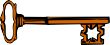 When the nurse holds the PSJ RNURSE key, it will be possible to take any available actions on selected Unit Dose or IV orders and verify non-verified orders.The following keys may be assigned if the user already holds the PSJ RNURSE key:  PSJ RNFINISH key will allow the nurse to finish Unit Dose orders.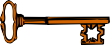  PSJI RNFINISH key will allow the nurse to finish IV orders.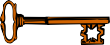 4.3.	Inpatient Order Entry[PSJ OE]The Inpatient Order Entry option, if assigned, allows the nurse to create, edit, renew, hold, and discontinue Unit Dose and IV orders, as well as put existing IV orders on call for any patient, while remaining in the Unit Dose Medications module.When the user accesses the Inpatient Order Entry option from the Unit Dose Medications module for the first time within a session, a prompt is displayed to select the IV room in which to enter orders. When only one active IV room exists, the system will automatically select that IV room. The user is then given the label and report devices defined for the IV room chosen. If no devices have been defined, the user will be given the opportunity to choose them. If this option is exited and then re-entered within the same session, the current label and report devices are shown. The following example shows the option re-entered during the same session.Example: Inpatient Order EntryAt the “Select PATIENT:” prompt, the user can enter the patient’s name or enter the first letter of the patient’s last name and the last four digits of the patient’s social security number (e.g., P0001).Before the Patient Information screen displays, if the patient selected has no allergy assessment on file, the following prompt displays to the pharmacist/user:"NO ALLERGY ASSESSMENT exists for this patient! Would you like to enter one now?"If the pharmacist/user enters 'YES,' he/she is prompted to enter the allergy information.If the pharmacist/user enters 'NO,' a pharmacist intervention is created, with a type of 'NO ALLERGY ASSESSMENT.' The pharmacist/user is then prompted for Provider and Recommendation information.Note: If the selected patient is Sensitive, Discharged, both Sensitive and Discharged, or Deceased, there are variations in the Order Entry process and in the prompts that display to the pharmacist/user.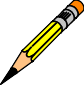 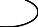 Example: Pharmacist Answers ‘Yes’ and Enters Allergy InformationNote: No special order checks are performed for specific drugs (e.g., Clozapine). Orders for Clozapine or similar special meds entered through Inpatient Medications will not yield the same results that currently occur when the same order is entered through Outpatient Pharmacy (including eligibility checks and national roll up to the National Clozapine Coordinating Center (NCCC). Any patients requiring special monitoring should also have an order entered through Outpatient Pharmacy at this time.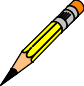 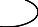 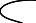 The nurse can enter an order set at this prompt. An order set is a group of pre-written orders. The maximum number of orders is unlimited. Order sets are created and edited using the Order Set Enter/Edit option found under the Supervisor’s Menu.Order sets are used to expedite order entry for drugs that are dispensed to all patients in certain medical practices or for certain procedures. Order sets are designed to be used when a recognized pattern for the administration of drugs can be identified. For example:A pre-operative series of drugs administered to all patients undergoing a certain surgical procedure.A certain series of drugs to be dispensed to all patients prior to undergoing a particular radiographic procedure.A certain group of drugs, prescribed by a provider for all patients, that is used for treatment on a certain medical ailment or emergency.Order sets allow rapid entering of this repetitive information, expediting the whole order entry process. Experienced users might want to set up most of their common orders as order sets.Order set entry begins like other types of order entry. At the “Select DRUG:” prompt, S.NAME should be entered. The NAME represents the name of a predefined order set. The characters S. tell the software that this will not be a single new order entry for a single drug, but a set of orders for multiple drugs. The S. is a required prefix to the name of the order set. When the user types the characters S.?, a list of the names of the order sets that are currently available will be displayed. If S. (<Spacebar> and <Enter>) is typed, the previous order set is entered.After the entry of the order set, the software will prompt for the Provider’s name and Nature of Order. After entry of this information, the first order of the set will automatically be entered. The options available are different depending on the type of order entry process that is enabled– regular, abbreviated, or ward. If regular or abbreviated order entry is enabled, the user will be shown one order at a time, all fields for each order of the order set and then the “Select Item(s): Next Screen //” prompt. The user can then choose to take an action on the order. Once an action is taken or bypassed, the next order of the order set will be entered automatically. After entry of all the orders in the order set, the software will prompt for more orders for the patient. At this point the user can proceed exactly as in new order entry, and respond accordingly.When a drug is chosen, if an active drug text entry for the Dispense Drug and/or Orderable Item linked to this drug exists, then the prompt, “Restriction/Guideline(s) exist. Display?:” will bedisplayed along with the corresponding defaults. The drug text indicator will be <DIN> and will be displayed on the right hand corner on the same line as the Orderable Item. This indicator will be highlighted.If the Dispense Drug or Orderable Item has a non-formulary status, this status will be displayed on the screen as “*N/F*” beside the Dispense Drug or Orderable Item.Overrides/Interventions (OCI):When the OCI displays on the Order Detail screen, it indicates there are associated CPRS Provider Overrides and/or Pharmacist Interventions for this order. The Overrides/Interventions<OCI> will display on the same line as the Orderable Item field, to the left of the drug text indicator <DIN> (if it exists).If the OCI displays on the Order Detail screen, the user can type “OCI” to display the CPRS Provider Overrides and/or Pharmacist Interventions associated with the order, as well as any historical overrides and interventions, if applicable.“DOSAGE ORDERED:” (Regular and Abbreviated)To allow pharmacy greater control over the order display shown for Unit Dose orders on profiles, labels, MARs, etc., the DOSAGE ORDERED field is not required if only one Dispense Drug exists in the order. If more than one Dispense Drug exists for the order, then this field is required.When a Dispense Drug is selected, the selection list/default will be displayed based on the Possible Dosages and Local Possible Dosages.Example: Dispense Drug with Possible Dosages“STOP DATE/TIME:” (Regular)This is the date and time the order will automatically expire. The system calculates the default Stop Date/Time for order administration based on the STOP TIME FOR ORDER site parameter. The default date shown is the least of (1) the <IV TYPE> GOOD FOR HOW MANY DAYS site parameter (where <IV TYPE> is LVPs, PBs, etc.), (2) the NUMBER OF DAYS FOR IV ORDER field (found in the IV ADDITIVES file) for all additives in this order, (3) the DAY (nD) or DOSE (nL) LIMIT field (found in the PHARMACY ORDERABLE ITEM file) for the orderable item associated with this order or (4) the duration received from CPRS (if applicable). The Site Manager or Application Coordinator can change any fields. This package initially calculates a default Stop Date/Time, depending on the INPATIENT WARD PARAMETERS file except for one-time orders and Inpatient orders for Outpatients.For a one-time order, the ward parameter, DAYS UNTIL STOP FOR ONE-TIME, is accessed. When this parameter is not available, the system parameter, DAYS UNTIL STOP FOR ONE- TIME, will be used to determine the stop date. When neither parameter has been set, the ward parameter, DAYS UNTIL STOP DATE/TIME, will be used instead of the start and stop date being equal.“PROVIDER:” (Regular and Abbreviated)This identifies the provider who authorized the order. Only users identified as active Providers, who are authorized to write medication orders, may be selected.“SELF MED:” (Regular and Abbreviated)Identifies the order as one whose medication is to be given for administration by the patient. This prompt is only shown if the ‘SELF MED’ IN ORDER ENTRY field of the INPATIENT WARD PARAMETERS file is set to On.“NATURE OF ORDER:” (Regular and Abbreviated)This is the method the provider used to communicate the order to the user who entered or took action on the order. Nature of Order is defined in CPRS. Written will be the default for new orders entered. When a new order is created due to an edit, the default will be Service Correction. The following table shows some Nature of Order examples.The Nature of Order abbreviation will display on the order next to the Provider’s Name. The abbreviations will be in lowercase and enclosed in brackets. Written will display as [w], telephoned as [p], verbal as [v], policy as [i], electronically entered as [e], and service correction as [s]. If the order is electronically signed through the CPRS package AND the CPRS patch OR*3*141 is installed on the user’s system, then [es] will appear next to the Provider’s Name instead of the Nature of Order abbreviation.Example: New Order EntryView ProfileThe View Profile action allows selection of a Long, Short, or NO profile for the patient. The profile displayed in the Inpatient Order Entry and Non-Verified/Pending Orders options will include IV and Unit Dose orders. The long profile shows all orders, including discontinued and expired orders. The short profile displays recently discontinued or expired orders based on parameter values found in the System parameter and inpatient ward parameter files.Example: Profile ViewThe orders on the profile are sorted first by status (ACTIVE, NON-VERIFIED, NON- VERIFIED COMPLEX, PENDING RENEWALS, PENDING COMPLEX, PENDING,RECENTLY DISCONTINUED/EXPIRED), then alphabetically by SCHEDULE TYPE. Pending orders with a priority of STAT are listed first and are displayed in a bold and blinking text for easy identification. After SCHEDULE TYPE, orders are sorted alphabetically by DRUG (the drug name listed on the profile), and then in descending order by START DATE.Example: Short ProfileInpatient Order Entry	Jun 12, 2006@23:12:54	Page:	1 of	1PSJPATIENT11, ONE	Ward: 2ASMPID: 000-55-3421	Room-Bed: 102-1	Ht(cm): 	( 	) DOB: 12/02/23 (82)		Wt(kg): 100.00 (06/24/03)Sex: MALE	Admitted: 12/11/01Dx: HE IS A PAIN.	Last transferred: 12/11/01 CrCL: <Not Found>		BSA (m2):  	- - - - - - - - - - - - - - - - - A C T I V E - - - - - - - - - - - - - - - - -CEFAZOLIN 1 GM	C 06/12 06/22  H in 5% DEXTROSE 50 ML Q8HCIMETIDINE TAB	C 06/12 07/12 A Give: 300MG PO BIDFUROSEMIDE TAB	C 06/01 06/15 HP Give: 40MG PO QAM- - - - - - - - - - - - - - N O N - V E R I F I E D - - - - - - - - - - - - - -CAPTOPRIL TAB	C 06/14 06/28 N Give: 25MG PO BID- - - - - - - - - - - - P E N D I N G	R E N E W A L S - - - - - - - - - - - -5	HALOPERIDOL TAB	?  ***** ***** P	06/14 Give: 5MG PO BID- - - - - - - - - - - - - - - - P E N D I N G - - - - - - - - - - - - - - - -HEPARIN/DEXTROSE INJ,SOLN	? ***** ***** P Give: IVLACTULOSE SYRUP	? ***** ***** P NF Give: 10GM/15ML PO BID PRN- - - - - - - - - - - RECENTLY DISCONTINUED/EXPIRED (LAST X HOURS) - - - - - - - - - -FOLIC ACID TAB	C 06/14 06/16 D Give: 1MG PO QAMGive: 100MG PO BIDX – Represents the value set in either the ward or system parameterEnter ?? for more actionsPI Patient Information	SO Select OrderPU  Patient Record Update	NO New Order EntrySets of Complex Orders with a status of “Pending” or “Non-Verified” will be grouped together in the Profile View. They appear as one numbered list item, as shown in the following examples. Once these orders are made active, they will appear individually in the Profile View, with a status of “Active”.If an order has been verified by pharmacy but has not been verified by nursing, it will be listed under the ACTIVE heading with an arrow (->) to the right of its number. A CPRS Med Order will have a “DONE” priority and will display a “d” to the right of the number on the long profiles. These orders will display under the Non-Active header.Orders may be selected by choosing the Select Order action, or directly from the profile using the number displayed to the left of the order. Multiple orders may be chosen by entering the numbers of each order to be included separated by commas (e.g., 1,2,3), or a range of numbers using the dash (e.g., 1-3).The HOURS OF RECENTLY DC/EXPIRED field (#7) has been created in the INPATIENT WARD PARAMETERS file (#59.6). The Inpatient Medications profiles will display the recently discontinued/expired orders that fall within the number of hours specified in this field. The value defined in this field will take precedence over the Inpatient System parameter. The inpatient ward parameter allows for a minimum value of one (1) hour and a maximum value of one hundred twenty (120) hours.The Inpatient Ward Parameters Edit [PSJ IWP EDIT] option allows the user to edit this new ward parameter. If this parameter is not set the software will use the value in the HOURS OF RECENTLY DC/EXPIRED field (#26.8) in the PHARMACY SYSTEM file (#59.7). If neither parameter is set the software will default to twenty-four (24) hours.The HOURS OF RECENTLY DC/EXPIRED field (#26.8) has been created in the PHARMACY SYSTEM file (#59.7). The Inpatient Medications profiles will display the recently discontinued/expired orders that fall within the number of hours specified in this field. This parameter allows for a minimum value of one (1) hour and a maximum value of one hundred twenty (120) hours. The Systems Parameters Edit [PSJ SYS EDIT] option includes the ability for a user to edit this inpatient site parameter. If neither parameter is set the software will default to twenty-four (24) hours.On the medication profile in the status column the codes and the action they represent are as follows: Order Status: The current status of the order. These statuses include:A	ActiveN	Non-VerifiedO	On Call (IV orders only)I	IncompleteHP	Placed on hold by provider through CPRSH	Placed on hold via backdoor PharmacyE	ExpiredDP	Discontinued by provider through CPRSDE	Discontinued due to edit via backdoor Pharmacy (Unit Dose orders only)D	Discontinued via backdoor Pharmacy (IV & UD); discontinued due to edit via backdoor Pharmacy (IV)The Status column will also display some additional discontinue type actions performed on the order. The codes and the action they represent are as follows:DF	Discontinued due to edit by a provider through CPRSDD	Auto discontinued due to deathDA	Auto discontinued due to patient movementsNote: The START DATE and DRUG sort may be reversed using the INPATIENT PROFILE ORDER SORT prompt in the Edit Inpatient User Parameters option.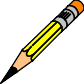 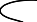 Example: Pending Complex Order in Profile ViewEnter ?? for more actionsExample: Non-Verified Complex Order in Profile ViewEnter ?? for more actions(This page included for two-sided copying.)Example: Active Complex Order in Profile ViewEnter ?? for more actionsPatient InformationThe Patient Information screen is displayed for the selected patient. The header contains the patient’s demographic data, while the list area contains Allergy/Adverse Reaction data, including remote data and Pharmacy Narratives. If an outpatient is selected, all future appointments in clinics that allow Inpatient Medications orders will display in the list area, too.Example: Patient InformationEnter ?? for more actionsExample: Patient Information Screen for Outpatient Receiving Inpatient MedicationsEnter ?? for more actionsSelect OrderThe Select Order action is used to take action on a previously entered order by selecting it from the profile, after the patient is selected and length of profile is chosen (i.e., short or long).Example: Selecting an OrderEnter ?? for more actions 	report continues 	4.5.4.	HoldOnly active orders may be placed on hold. Orders placed on hold will continue to show under the ACTIVE heading on the profiles until removed from hold. Any orders placed on hold through the pharmacy options cannot be released from hold using any of the CPRS options. An entry is placed in the order’s Activity Log recording the user who placed/removed the order from hold and when the action was taken.If the Dispense Drug or Orderable Item has a non-formulary status, this status will be displayed on the screen as “*N/F*” beside the Dispense Drug or Orderable Item.Example: Place an Order on Hold+	Enter ?? for more actions 	report continues 	Notice that the order shows a status of “H” for hold in the right side of the Aspirin Tablet order below.Example: Place an Order on Hold (continued)+	Enter ?? for more actionsEnter ?? for more actionsEnter ?? for more actionsViewing Renewed OrdersThe following outlines what the user may expect following the renewal process:The patient profile will contain the most recent renewal date in the Renewed field.The patient detail will contain the most recent renewal date and time in the Renewed field.The Activity Log will display the following:ORDER EDITED activity, including the previous Stop Date/Time and the previous Provider (if a new Provider is entered at the time the order is renewed).ORDER RENEWED BY PHARMACIST activity, including the pharmacist that renewed the order and the date and time that the RN (Renew) action was taken.Example: Renewed Order in Profile ViewEnter ?? for more actionsExample: Renewed Order in Detailed Order View+	Enter ?? for more actionsEnter ?? for more actionsDiscontinuing a Pending RenewalWhen a pharmacist attempts to discontinue a pending renewal, the following message displays.This order is in a pending status. If this pending order is discontinued, the original order will still be active.If this occurs, a pharmacist may discontinue a pending order, both orders, or exit the discontinue function. When a pending renewal is discontinued, the order will return to its previous status.Example: Flagged Order4.5.9.	Speed ActionsFrom the list of orders in the patient’s profile, the nurse can select one or more of the orders on which to take action. The nurse can quickly discontinue this patient’s orders by selecting Speed Discontinue, or quickly renewing an order by selecting Speed Renew. Other “quick” selections include Speed Finish and Speed Verify.Note: Any orders placed through the Med Order Button cannot be Speed Discontinued.Note: Complex orders cannot be speed finished because it may not be appropriate to assign the same stop date to all components of a complex order.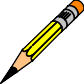 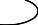 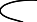 Discontinue All of a Patient’s Orders[PSJU CA]The Discontinue All of a Patient’s Orders option allows a nurse to discontinue all of a patient’s orders. Also, it allows a ward clerk to mark all of a patient’s orders for discontinuation. If the ALLOW USER TO D/C ORDERS parameter is turned on to take action on active orders, then the ward clerk will also be able to discontinue orders. This ALLOW USER TO D/C ORDERS parameter is set using the Inpatient User Parameter’s Edit option under the PARameter’s Edit Menu option, which is under the Supervisor’s Menu option.This option is then used to discontinue the selected orders. If a non-verified or pending order is discontinued, it is deleted completely from the system.Hold All of a Patient’s Orders[PSJU HOLD ALL]The Hold All of a Patient’s Orders option allows a nurse to place all of a patient’s active orders on hold in order to temporarily stop the medication from being dispensed, or take all of the patient’s orders off of hold to restart the dispensing of the medication.The option will take no action on individual orders that it finds already on hold. When this option is used to put all orders on hold, the system will print labels for each medication order newly put on hold, indicating on the label that the medication is on hold. Also, the profile will notify the user that the patient’s orders have been placed on hold; the letter H will be placed in the Status/Info column on the profile for each formerly active order.When the option is used to take all orders off of hold, the system will reprint labels for the medication orders that were taken off hold and indicate on the label that the medication is off hold. Again, this option will take no action on individual orders that it finds were not on hold. The profile will display to the user that the patient’s orders have been taken off hold.Example 1: Hold All of a Patient’s OrdersExample: Inpatient ProfileInpatient Order Entry	Jun 12, 2006@23:12:54	Page:	1 of	1PSJPATIENT11, ONE	Ward: 2ASMPID: 000-55-3421	Room-Bed: 102-1	Ht(cm): 	( 	) DOB: 12/02/23 (82)		Wt(kg): 100.00 (06/24/03)Sex: MALE	Admitted: 12/11/01Dx: Breathing Difficulty	Last transferred: 12/11/01 CrCL: <Not Found>		BSA (m2):  	- - - - - - - - - - - - - - - - - A C T I V E - - - - - - - - - - - - - - - - -CEFAZOLIN 1 GM	C 06/12 06/22  H in 5% DEXTROSE 50 ML Q8HCIMETIDINE TAB	C 06/12 07/12 A Give: 300MG PO BIDFUROSEMIDE TAB	C 06/01 06/15 HP Give: 40MG PO QAM- - - - - - - - - - - - - - N O N - V E R I F I E D - - - - - - - - - - - - - -CAPTOPRIL TAB	C 06/14 06/28 N Give: 25MG PO BID- - - - - - - - - - - - P E N D I N G	R E N E W A L S - - - - - - - - - - - -5	HALOPERIDOL TAB	?  ***** ***** P	06/14 Give: 5MG PO BID- - - - - - - - - - - - - - - - P E N D I N G - - - - - - - - - - - - - - - -HEPARIN/DEXTROSE INJ,SOLN	? ***** ***** P Give: IVLACTULOSE SYRUP	? ***** ***** P NF Give: 10GM/15ML PO BID PRN- - - - - - - - - - - RECENTLY DISCONTINUED/EXPIRED (LAST 24 HOURS) - - - - - - - - - -FOLIC ACID TAB	C 06/14 06/16 D Give: 1MG PO QAMGENTAMICIN 80 MG	C 06/12 06/12  D in 5% DEXTROSE 100 ML Q8HISONIAZID TAB	C 04/03 04/17 DF Give: 300MG PO QDPOTASSIUM CHLORIDE 10MEQ	C 06/12 06/12  DA in 5% DEXTROSE 1000 ML Q8HPOTASSIUM CHLORIDE 40 MEQ	C 06/12 06/12  DD in 5% DEXTROSE 250 ML 120 ml/hrPROPRANOLOL TAB	C 06/15 06/20 DP Give: 40MG PO Q6HTHIAMINE TAB	C 04/03 04/17 E Give: 100MG PO BIDEnter ?? for more actionsPI Patient Information	SO Select OrderPU  Patient Record Update		NO New Order Entry Entry Date: 09/19/00 09:554.9.	Order ChecksOrder checks (allergy/adverse drug reactions, drug-drug interactions, duplicate therapy, dangerous medications for patient over 64 years of age, Glucophage lab results, and Aminoglycosides ordered) are performed when a new medication order is placed through Inpatient Medications or when various actions are taken on medication orders through the Inpatient Medications application. This functionality will ensure the user is alerted to possible adverse drug reactions and will reduce the possibility of a medication error due to the omission of an order check when a non-active medication order is acted upon.Note: The check for remote data availability is performed when entering a patient’s chart, rather than on each order.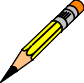 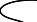 The following actions will initiate an order check:Action taken through Inpatient Medications to enter a medication order will initiate order checks (allergy, drug-drug interaction, and duplicate therapy) against existing medication orders.Action taken through Inpatient Medications to finish a medication order placed through CPRS will initiate order checks (allergy, drug-drug interaction, and duplicate therapy) against existing medication orders.Action taken through IV Menu to finish a medication order placed through CPRS will initiate order checks (allergy, drug-drug interaction, and duplicate therapy) against existing medication orders.Action taken through Inpatient Medications to renew a medication order will initiate order checks (allergy, drug-drug interaction, and duplicate therapy) against existing medication orders.Action taken through IV Menu to renew a medication order will initiate order checks (allergy, drug-drug interaction, and duplicate therapy) against existing medication orders.Action taken through IV Menu to copy a medication order, thereby creating a new order.The following are the different items used for the order checks:Checks each Dispense Drug within the Unit Dose order for allergy/adverse drug reactions.Checks each Dispense Drug within the Unit Dose order against existing orders for drug- drug interaction, and duplicate therapy.Checks each additive within an IV order for drug-drug interaction, and duplicate therapy against solutions or other additives within the order.Checks each IV order solution for allergy/adverse reactions.Checks each IV order solution for drug-drug interaction against other solutions or additives within the order if they are defined as a PreMix.Checks each IV order additive for allergy/adverse reaction.Checks each IV order additive for drug-drug interaction, and duplicate therapy against existing orders for the patient.Checks each IV order solution for drug-drug interaction against existing orders for the patient.Override capabilities are provided based on the severity of the order check, if appropriate.Order Checks will be displayed/processed in the following order:System ErrorsAllergy/ADR (local & remote)CPRS checks generated backdoor (3 new checks)Drug Level ErrorsInpatient Critical Drug InteractionLocal & Remote Outpatient Critical Drug InteractionsInpatient Significant Drug InteractionsLocal & Remote Outpatient Significant Drug InteractionsOrder Level Error Messages – Drug InteractionsDuplicate Therapy –Inpatient, Local & Remote OutpatientOrder Level Error Messages – Duplicate TherapyThese checks will be performed at the Dispense Drug level. Order checks for IV orders will use Dispense Drugs linked to each additive/solution in the IV order. All pending, non-verified, active and renewed Inpatient orders, active Outpatient orders, and active Non-Veterans Affairs (VA) Meds documented in CPRS will be included in the check. In addition, with the release of OR*3*238, order checks will be available using data from the Health Data Repository Historical (HDR-Hx) and the Health Data Repository Interim Messaging Solution (HDR-IMS). This will contain both Outpatient orders from other VAMCs as well as from Department of Defense (DoD) facilities, if available. Any remote Outpatient order that has been expired for 30 days or less will be included in the list of medications to be checked.4.9a. Check Drug Interactions[PSJ CHECK DRUG INTERACTION]The Check Drug Interaction option allows a user to check for a drug interaction and Therapeutic Duplications between two or more drugs. This option shall be placed on the Unit Dose Medications [PSJU MGR] Menu, and the IV [PSJI MGR] Menu.Example: Checking for drug interactionsSelect IV Menu Option: Check Drug Interaction Drug 1:	CIMETIDINE 300MG TAB	GA301...OK? Yes//	(Yes)Drug 2: WARFARIN 5MG TAB Lookup: GENERIC NAMEWARFARIN 5MG TAB	BL110...OK? Yes//	(Yes)Drug 3:Now Processing Enhanced Order Checks! Please wait...*** DRUG INTERACTION(S) ***============================================================***Critical*** with WARFARIN 5MG TAB andCIMETIDINE 300MG TABCLINICAL EFFECTS: The pharmacologic effects of warfarin may be increased resulting in severe bleeding.============================================================Press Return to Continue...:Display Professional Interaction monograph? N// YESDEVICE: HOME//	SSH VIRTUAL TERMINAL	Right Margin: 80//Professional MonographDrug Interaction with WARFARIN 5MG TAB and CIMETIDINE 300MG TABThis information is generalized and not intended as specific medical advice. Consult your healthcare professional before taking or discontinuing any drug or commencing any course of treatment.MONOGRAPH TITLE: Anticoagulants/CimetidineSEVERITY LEVEL: 2-Severe Interaction: Action is required to reduce the risk of severe adverse interaction.MECHANISM OF ACTION: Inhibition of warfarin hepatic metabolism. The effect appears to be greater on the less active R-warfarin than on the S-warfarin.CLINICAL EFFECTS: The pharmacologic effects of warfarin may be increased resulting in severe bleeding.Press Return to Continue or "^" to Exit:Professional MonographDrug Interaction with WARFARIN 5MG TAB and CIMETIDINE 300MG TAB PREDISPOSING FACTORS: None determined.PATIENT MANAGEMENT:  Coadministration of cimetidine and warfarin should be avoided. If they are administered concurrently, monitor anticoagulant activity and adjust the dose of warfarin indicated. The H-2 antagonists famotidine and nizatidine are unlikely to interact with warfarin. The time of highest risk for a coumarin-type drug interaction is when the precipitant drug is initiated or discontinued. Contact the prescriber before initiating, altering the dose or discontinuing either drug.DISCUSSION: The majority of drug interaction reports involving H-2 antagonists and warfarin have occurred with cimetidine. Reports of a possibly significant interaction between ranitidine and warfarin have been equivocal. Famotidine and nizatidine do not appear to affect prothrombin time.Press Return to Continue or "^" to Exit:Professional MonographDrug Interaction with WARFARIN 5MG TAB and CIMETIDINE 300MG TABREFERENCES:Silver BA, Bell WR. Cimetidine potentiation of the hypoprothrombinemic effect of warfarin. Ann Intern Med 1979 Mar;90(3):348-9.Wallin BA, Jacknowitz A, Raich PC. Cimetidine and effect of warfarin. Ann Intern Med 1979 Jun;90(6):993.Serlin MJ, Sibeon RG, Breckenridge AM. Lack of effect of ranitidine on warfarin action. Br J Clin Pharmacol 1981 Dec;12(6):791-4.Kerley B, Ali M. Cimetidine potentiation of warfarin action. Can Med Assoc J 1982 Jan 15;126(2):116.Desmond PV, Mashford ML, Harman PJ, Morphett BJ, Breen KJ, Wang YM. Decreased oral warfarin clearance after ranitidine and cimetidine.Clin Pharmacol Ther 1984 Mar;35(3):338-41.Toon S, Hopkins KJ, Garstang FM, Rowland M. Comparative effects of ranitidine and cimetidine on the pharmacokinetics and pharmacodynamics of warfarin in man. Eur J Clin Pharmacol 1987;32(2):165-72.Press Return to Continue or "^" to Exit:Professional MonographDrug Interaction with WARFARIN 5MG TAB and CIMETIDINE 300MG TAB 7.Cournot A, Berlin I, Sallord JC, Singlas E. Lack of interaction between nizatidine and warfarin during chronic administration. J Clin Pharmacol 1988 Dec;28(12):1120-2.Hussey EK, Dukes GE. Do all histamine2-antagonists cause a warfarin drug interaction?. DICP 1989 Sep;23(9):675-9.Hunt BA, Sax MJ, Chretien SD, Gray DR, Frank WO, Lalonde RL. Stereoselective alterations in the pharmacokinetics of warfarin enantiomers with two cimetidine dose regimens. Pharmacotherapy 1989; 9(3):184.Baciewicz AM, Morgan PJ. Ranitidine-warfarin interaction. Ann Intern Med 1990 Jan 1;112(1):76-7.(This page included for two-sided copying.)There is a slight difference in the display of local Outpatient orders compared with remote Outpatient orders. Below are examples of the two displays:Example: Local Outpatient Order DisplayExample: Remote Outpatient Order DisplayIn the Remote Outpatient Order Display example above, notice the name of the remote location has been added. In addition, the number of refills is not available.If the order is entered by the Orderable Item only, these checks will be performed at the time the Dispense Drug(s) is specified. The checks performed include:Duplicate Therapy - If the patient is already receiving orders containing a Dispense Drug in the same class as one of the Dispense Drugs in the new order, the orders containing the drug in that class are displayed. Inpatient duplicate orders of this kind are displayed in a numbered list. The user is first asked whether or not to continue the current order. If the user selects to continue the order then the user is prompted with which, if any, numbered Inpatient duplicate orders to discontinue. The user may enter a range of numbers from the numbered list of duplicate orders or bypass the prompt by selecting<Enter> and continue with the order. Entry of orders with duplicate drugs of the same class will be allowed.Inpatient Order Entry	Mar 16, 2011@12:10:42	Page:	1 of	2BCMA,EIGHTEEN-PATIENT	Ward: 7A GEN	APID: 666-33-0018	Room-Bed:	Ht(cm): 175.26 (12/15/08)DOB: 04/07/35 (75)	Wt(kg): 100.00 (12/15/08)Sex: FEMALE	Admitted: 01/31/02Dx: UPSET	Last transferred: 06/04/10 CrCL: 78.1(est.) (CREAT:1.0mg/dL 4/19/12)	BSA (m2): 2.21- - - - - - - - - - N O N - V E R I F I E D C O M P L E X - - - - - - - - - -LITHIUM TAB,SA	C 10/13 10/15 N Give: 450MG PO QIDLITHIUM TAB,SA	C 10/13 10/15 N Give: 10000MG PO Q4HRILUZOLE TAB	C 10/13 10/15 N Give: 50MG PO BID+	Enter ?? for more actions 		 PI Patient Information	SO Select OrderPU  Patient Record Update		NO New Order Entry Select Action: Next Screen// no	New Order EntrySelect DRUG: simLookup: DRUG GENERIC NAMESIMETHICONE 40MG CHEW TAB	GA900	N/FSIMETHICONE 40MG/0.6ML DROPS	GA900SIMETHICONE 80MG CHEW TAB	GA900SIMVASTATIN 10MG TAB	CV350SIMVASTATIN 20MG TAB	CV350Press <RETURN> to see more, '^' to exit this list, '^^' to exit all lists, OR CHOOSE 1-5: 5  SIMVASTATIN 20MG TAB	CV350Now Processing Enhanced Order Checks! Please wait...================================================================================This patient is receiving the following order(s) that have a CRITICAL Drug Interaction with SIMVASTATIN 20MG TAB:INDINAVIR CAP,ORAL	C 03/16 03/17 A Give: 400MG PO QDAYConcurrent administration may result in elevated HMG levels, which may increase the risk of myopathy, including rhabdomyolysis. (1-16)================================================================================This patient is receiving the following order(s) that have a SIGNIFICANT Drug Interaction with SIMVASTATIN 20MG TAB:Local Rx #501932A (ACTIVE) for RISPERIDONE 0.5MG TAB SIG: TAKE ONE TABLET BY MOUTH TWICE A DAYProcessing Status: Not released locally (Window)*** REFER TO MONOGRAPH FOR SIGNIFICANT INTERACTION CLINICAL EFFECTS================================================================================Drug-Drug Interactions - Drug-drug interactions will be either critical or significant. If the Dispense Drug selected is identified as having an interaction with one of the drugs the patient is already receiving, the order the new drug interacts with will be displayed.Note: For a Significant Interaction, the user who holds the PSJ RPHARM key is allowed to enter an intervention, but one is not required. For a Critical Interaction, the user who holds the PSJ RPHARM key must enter an intervention before continuing.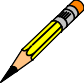 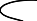 Note: If the user (who holds the PSJ RPHARM key), is prompted for an intervention and enters 9, which is OTHER, “OTHER FOR RECOMMENDATION” displays. This allows the user to enter unlimited free text as a response to the order check(s).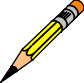 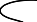 Example: Drug-Drug Interactions DisplayDo you want to Continue with INDINAVIR SULFATE 400MG CAP? NO// y YES Now creating Pharmacy InterventionFor INDINAVIR SULFATE 400MG CAPPROVIDER: PSJPROVIDER,ONE	TP RECOMMENDATION: ?Answer with APSP INTERVENTION RECOMMENDATION, or NUMBERChoose from:CHANGE DRUGCHANGE FORM OR ROUTE OF ADMINISTRATIONORDER LAB TESTORDER SERUM DRUG LEVELCHANGE DOSESTART OR DISCONTINUE A DRUGCHANGE DOSING INTERVALNO CHANGEOTHERRECOMMENDATION: 8 NO CHANGESee 'Pharmacy Intervention Menu' if you want to delete this intervention or for more options.Would you like to edit this intervention? N// OAvailable Dosage(s)1.	400MG2.	800MGSelect from list of Available Dosages or Enter Free Text Dose: 1 400MG You entered 400MG is this correct? Yes//	YESMED ROUTE: ORAL (BY MOUTH)//	PO SCHEDULE: QDAY//1	QDAY	0900QDAY-DIG	1300QDAY-WARF	1300CHOOSE 1-3: 1	0900SCHEDULE TYPE: CONTINUOUS//	CONTINUOUS ADMIN TIMES: 0900//SPECIAL INSTRUCTIONS:START DATE/TIME: MAR 16,2011@12:08//	MAR 16,2011@12:08 STOP DATE/TIME: MAR 17,2011@24:00//	MAR 17,2011@24:00Expected First Dose: MAR 17,2011@09:00 PROVIDER: PHARMACIST,SEVENTEEN//	145NON-VERIFIED UNIT DOSE	Mar 16, 2011@12:07:46	Page:	1 of	2BCMA,EIGHTEEN-PATIENT	Ward: 7A GEN	APID: 666-33-0018	Room-Bed:	Ht(cm): 175.26 (12/15/08)DOB: 04/07/35 (75)	Wt(kg): 100.00 (12/15/08)Orderable Item: INDINAVIR CAP,ORAL Instructions:Dosage Ordered: 400MGDuration:	(3)Start: 03/16/11 12:08(4)	Med Route: ORAL (BY MOUTH)(5) Stop: 03/17/11 24:00(6) Schedule Type: CONTINUOUSSchedule: QDAYAdmin Times: 0900Provider: PHARMACIST,SEVENTEENSpecial Instructions:Dispense Drug	U/D	Inactive Date INDINAVIR SULFATE 400MG CAP		1+	Enter ?? for more actions 	4.9a.1. Clinic OrdersClinic orders are created via CPRS generally using the Meds Inpatient tab or the IV Fluids tab. Drug orders that have a clinic and an appointment date and time are considered clinic orders. The clinic must be defined with ‘ADMINISTER INPATIENT MEDS?’ prompt answered YES under the SETUP A CLINIC [SDBUILD] option in the Scheduling package. Defining the clinic in this manner ensures that an appointment date and time are defined. Orders placed via backdoor inpatient medications are not considered clinic orders.MOCHA 1 Enhancement 1 adds drug interaction and therapeutic duplication order checks for clinic orders to Outpatient Pharmacy. Previously Inpatient Medications package performed order checks on active, pending and non-verified clinic orders. With the MOCHA 1 Enhancement 1, Inpatient medications will perform enhanced order checks for recently discontinued and expired inpatient medications clinic orders.For both packages, the system will display clinic orders in a standard format to differentiate them from Inpatient Medications and Outpatient Pharmacy order checks.Discontinued/expired orders must have a stop date within the last 90 days to be evaluated during enhanced order checks. For pending clinic orders, a variety of start and stop dates are available based on the information that the provider enters during initial order entry. The following are the scenarios that drive which dates will be displayed for the clinic order:If there are start/stop dates defined, they are displayed.If there are no stop/start dates defined, the ‘requested start/stop dates’ will be displayed with the word “Requested” prior to the start/stop date header.If there are no requested start/stop dates defined, the order date will be displayed and the start/stop date headers will be displayed with “********” for the date.If there is either a requested start date or a requested stop date, the available date will be displayed and “********” will be displayed for the undefined date.Unit Dose Clinic Order Check example:IV Clinic Order Check example:Therapeutic Duplication - IV and Unit Dose clinic order therapeutic duplications display in the same format as drug interactions.Unit Dose Clinic Order Check example:IV Order Check example:Drug-Allergy Interactions – Drug allergy interactions will be either critical or significant. If the Dispense Drug selected is identified as having an interaction with one of the patient’s allergies, the allergy the drug interacts with will be displayed.Note: If the user (who holds the PSJ RPHARM key), is prompted for an intervention and enters 9, which is OTHER, “OTHER FOR RECOMMENDATION” displays. This allows the user to enter unlimited free text as a response to the order check(s).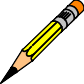 Example: Remote Allergy/ADR – New Order Entry Backdoor – Both Ingredient and Drug Class DefinedOutput OptionsMost of the Output Options are located under the Reports Menu option on the Unit Dose Medications menu. The other reports are located directly on the Unit Dose Medications menu.PAtient Profile (Unit Dose)[PSJU PR]The PAtient Profile (Unit Dose) option allows a user to print a profile (list) of a patient’s orders for the patient’s current or last (if patient has been discharged) admission, by group (G),ward (W), clinic (C), or patient (P). When group is selected, a prompt to select by wardgroup (W) or clinic group (C) displays. If the user’s terminal is selected as the printing device, this option will allow the user to select any of the printed orders to be shown in complete detail, including the activity logs, if any.Example: Patient Profile 	report continues 	Example: Patient Profile (continued)6.2.	Reports Menu[PSJU REPORTS]The Reports Menu option contains various reports generated by the Unit Dose package.Note: All of these reports are QUEUABLE, and it is strongly suggested that these reports be queued when run.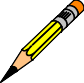 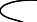 Example: Reports MenuExample: Action Profile #1 	report continues 	Example: Action Profile #1 Report (continued)6.2.5	Action Profile #2[PSJU AP-2]The Action Profile #2 option is similar to the Action Profile #1 option (see previous report) with the added feature that the nurse can show only expiring orders, giving in effect, stop order notices (see INpatient Stop Order Notices).The user can run the Action Profile #2 option by group (G), ward (W), clinic (C), or patient (P). When group is selected, a prompt to select by ward group (W) or clinic group (C) displays. If this option is run by patient, the opportunity to select as many patients as desired is given, but the user will not get a report if the patient has no active orders.If the option for a ward or a ward group is chosen, a prompt to choose the ward or ward group for which the user wants to run the option is displayed. The user will then be asked to sort (print) Action Profiles by team (T) or treating provider (P). If Ward Group of ^OTHER is entered, the user will not be given a sort (print) option; it will automatically sort by treating provider and print a report of Outpatients that are receiving Inpatient Medications and that meet the report parameters.At the “Print (A)ll active orders, or (E)xpiring orders only? A//” prompt, the user can choose to print all active orders for the patient(s) selected, or print only orders that will expire within the date range selected for the patient(s) selected.There are six medication choices. The user may select multiple choices of medications to be printed on the Action Profile #2 report. Since the first choice is ALL Medications, the user will not be allowed to combine this with any other choices.It is recommended that the action profiles be printed on two-part paper, if possible. Using two- part paper allows a copy to stay on the ward and the other copy to be sent to the pharmacy.Note: This report uses a four-digit year format.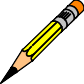 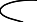 AUthorized Absence/Discharge Summary[PSJU DS]The AUthorized Absence/Discharge Summary option creates a report to allow the user to determine what action to take on a patient’s Unit Dose orders if the patient is discharged from the hospital or will leave the hospital for a designated period of time (authorized absence). The form is printed so that the provider can place the active orders of a patient on hold, not take any action on the order, or continue the order upon discharge or absence. If the provider wishes to continue the order upon discharge, then he or she can identify the number of refills, the quantity, and the number of days for the order to remain active. If no action is taken on the order, it will expire or be discontinued.The user can run the Authorized Absence Discharge Summary by ward group, ward, or by patient. If the user chooses to run this report by patient, the opportunity is given to select as many patients as desired, but only patients with active orders will print.If the option by ward or ward groups is chosen, the user will be prompted for start and stop date. Entry of these dates is not required, but if a start and stop date is entered, a discharge summary will print only for those patients that have at least one order that will be active between those dates. If the user does not enter a start date, all patients with active orders will print (for the ward or ward group chosen). If a clinic visit has been scheduled, the date will print. If more than one has been scheduled, only the first one will print. It is recommended that this report be queued to print when user demand for the system is low.For co-payment purposes, information related to the patient’s service connection is shown on the first page of the form (for each patient). If the patient is a service-connected less than 50% veteran, the provider is given the opportunity to mark each non-supply item order as either SERVICE CONNECTED (SC) or NON-SERVICE CONNECTED (NSC).Note: This report uses a four-digit year format.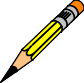 Example: Authorized Absence/Discharge Summary 	report continues 	Example: Authorized Absence/Discharge Summary (continued)VA FORM: 10-7978MAUTHORIZED ABSENCE/DISCHARGE ORDERS	09/19/2000 12:43 VAMC: REGION 5 (660)Effective Date:	Page: 1================================================================================Instructions to the physician:A prescription blank (VA FORM 10-2577F) must be used for:all class II narcoticsany medications marked as 'nonrenewable'any new medications in addition to those entered on this form.If a medication is not to be continued, mark "TAKE NO ACTION".To continue a medication, you MUST:enter directions, quantity, and refillssign the order, enter your DEA number, and enter the date AND time.================================================================================ PSJPATIENT2,TWO	Ward: 1 WestPID: 000-00-0002	Room-Bed: A-6	Ht(cm): 	( 	)DOB: 02/22/1942 (58)	Team: * NF *		Wt(kg): 	( 	) Sex: MALE		Last Admitted: 06/24/1998Dx: KDJF	Discharged: 12/11/12CrCL: <Not Found>	BSA (m2):  	 Allergies: CARAMEL, CN900, LOMEFLOXACIN, PENTAMIDINE, PENTAZOCINE, CHOCOLATE,NUTS, STRAWBERRIES, DUSTNV Aller.: AMOXICILLIN, AMPICILLIN, TAPE, FISH, FLUPHENAZINE DECANOATE ADR:================================================================================*** THIS PATIENT HAS NON-VERIFIED ORDERS. ***    AUTHORIZED ABSENCE <96 HOURS	 AUTHORIZED ABSENCE >96 HOURSNUMBER OF DAYS: 		(NO REFILLS allowed on AA/PASS meds)    REGULAR DISCHARGE	 OPT NSC	 SCService Connected:Disabilities: NONE STATEDNext scheduled clinic visit:================================================================================Schedule	Cost perNo.	Medication	Type	Dose1 ACETAMINOPHEN 650 MG SUPP	CONTINUOUS	0.088Inpt Dose: 650MG RECTALLY QDAILY    TAKE NO ACTION (PATIENT WILL NOT RECEIVE MEDICATION)Outpatient Directions:  	Qty: 		Refills: 0 1 2 3 4 5 6 7 8 9 10 11Physician’s Signature	DEA #	Date AND TimeEnter RETURN to continue or '^' to exit: 	report continues 	Example: Authorized Absence/Discharge Summary (continued) 	report continues 	Example: Authorized Absence/Discharge Summary (continued) 	report continues 	Example: Authorized Absence/Discharge Summary (continued)Extra Units Dispensed Report[PSJU EUDD]The Extra Units Dispensed Report option allows the user to print a report showing the amounts, date dispensed, and the initials of the person who entered the dispensed drug. This can be printed by ward group, ward, or by patient. If the user chooses to select by ward, the administration teams may be specified. The default for the administration team is ALL and multiple administration teams may be entered. If selecting by ward or ward group, the profile may be sorted by patient name or room-bed.Example: Extra Units Dispensed ReportExample: Inpatient Stop Order NoticesAS OF: 09/19/00 13:14	Page: 1THE FOLLOWING MEDICATIONS WILL EXPIRE FROM 09/19/00 00:01 THROUGH 09/26/00 24:00TO CONTINUE MEDICATIONS, PLEASE REORDER ON VA FORM 10-1158.PSJPATIENT2,TWO	Ward: 1 WestPID: 000-00-0002	Room-Bed: A-6	Ht(cm): 	( 	)DOB: 02/22/1942 (58)	Team: * NF *		Wt(kg): 	( 	) Sex: MALE		Last Admitted: 06/24/1998Dx: KDJF	Discharged: 12/11/12CrCL: <Not Found>	BSA (m2):  	Allergies: CARAMEL, CN900, LOMEFLOXACIN, PENTAMIDINE, PENTAZOCINE, CHOCOLATE, NUTS, STRAWBERRIES, DUSTNV Aller.: AMOXICILLIN, AMPICILLIN, TAPE, FISH, FLUPHENAZINE DECANOATE ADR:Medication	ST Start Stop	Status/Info Dosage		ProviderAMPICILLIN 1 GM	C 09/19 09/22/00 18:00 Ain 0.45% NACL 100 ML QID	PSJPROVIDER,ONE IVPENTAMIDINE ISETHIONATE 1 MG	C 09/19 09/22/00 18:00 Ain 0.45% NACL 1000 ML 8 MG/HR	PSJPROVIDER,ONEIV 8 MG/HR@1ACETAMINOPHEN 300/CODEINE 30 TAB	C 09/16 09/22/00  22:00 A Give: 2TABS PO QDAILY		PSJPROVIDER,ONEBENZOYL PEROXIDE GEL,TOP	C 09/19 09/22/00  22:00 A Give: APPLY SMALL AMOUNT TOP QDAILY		PSJPROVIDER,ONESpecial Instructions: TESTRANITIDINE TAB	C 09/18 09/22/00 22:00 AGive: 150MG PO BID	PSJPROVIDER,ONETHEOPHYLLINE CAP,SA	C 09/18 09/22/00 22:00 AGive: 400MG PO QID	PSJPROVIDER,ONESpecial Instructions: TESTINGPSJPATIENT2,TWO	000-00-0002	1 West	A-6Medications Due Worksheet[PSJ MDWS]The Medications Due Worksheet option creates a report that lists active medications (Unit Dose and IV) that are due within a selected 24-hour period. The user will be able to select by ward group, ward, or individual patients. If the user chooses to select by ward, the administration teams may be specified. The default for the administration team is ALL and multiple administration teams may be entered. If selecting by ward or ward group, the Medications Due Worksheet may be sorted by administration time, patient name, or room-bed. However, if the user chooses to select by patient, multiple patients can be entered.Note: If you specify ^OTHER as the ward group, it will select orders for outpatients in clinics that allow inpatient medication orders.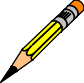 For IV orders that have no schedule, the projected administration times will be calculated based on the order’s volume, flow rate, and start time. An asterisk (*) will be printed for the administration times instead of the projected administration times.If the MAR ORDER SELECTION DEFAULT prompt for the ward parameter is defined, the default will be displayed at the “Enter medication type(s):” prompt.The default choice is 2 or Non-IV Medications only if:The MAR ORDER SELECTION DEFAULT parameter was not defined.Selection by Ward group.Selected by patients and patients are from different wards.The PRN medication orders will be printed if the user enters YES at the “Would you like to include PRN Medications (Y/N)? NO//” prompt. PRN orders will be listed after all continuous and one-time orders are printed.Example: Medications Due Worksheet 	report continues 	Example: Medications Due Worksheet (continued)Patient Profile (Extended)[PSJ EXTP]The Patient Profile (Extended) option creates a report to allow the viewing of all the orders on file for a patient. The user can view all of the orders that have not been purged or enter a date to start searching from.I N P A T I E N T	M E D I C A T I O N S	02/28/02 14:12 VAMC: XXXXX, NY (500)- - - - - - - - - - - - - - - - - - - - - - - - - - - - - - - - - - - - - - - - PSJPATIENT1,ONE	Ward: 1 EASTPID: 000-00-0001	Room-Bed: B-12	Ht(cm): 	_ (_ 	_) DOB: 08/18/20 (81)		Wt(kg): 	_ (_ 	_)Sex: MALE	Admitted: 05/03/00Dx: TESTING	Last transferred: ******** CrCL: <Not Found>		BSA (m2):  	Allergies: No Allergy Assessment ADR:- - - - - - - - - - - - - - - - - A C T I V E - - - - - - - - - - - - - - - - -1	MULTIVITAMINS 5 ML	C 02/28/02 03/30/02  A in 0.9% SODIUM CHLORIDE 1000 ML Q8H2	BACLOFEN TAB	C 02/20/02 03/06/02 A Give: 10MG PO QDAILYPATIENT SPITS OUT MEDICINE3	PREDNISONE TAB	C 02/25/02 03/11/02 A Give: 5MG PO TU-TH-SA@094	RESERPINE TAB	C 02/20/02 03/06/02 A Give: 1MG PO QDAILY5	PANCREATIN CAP,ORAL	O 02/21/02 03/23/02 A Give: 1 CAPSULE PO ONCE- - - - - - - - - - - - - - - N O N - A C T I V E - - - - - - - - - - - - - - -6	CEFTAZIDIME INJ	? ******** ******** N Give: 1 GM IV QDAILY7	TRACE ELEMENTS INJ	? ******** ******** N Give: 1 ML IV QDAILY- - - - - - - - - - - - - - - N O N - A C T I V E - - - - - - - - - - - - - - -8	in DEXTROSE 5% 1000 ML 1 ml/hr	? ******** ******** P9	CEFAZOLIN INJ	? ******** ******** P Give: 1GM/1VIAL IVPB ONE TIMEPENICILLIN INJ,SUSP	? ******** ******** P Give: 600000UNT/1ML IM BIDPENICILLIN INJ,SUSP	? ******** ******** P Give: 600000UNT/1ML IM QDAILY- - - - - - - - - - - - - - - N O N - A C T I V E - - - - - - - - - - - - - - -12	CEFAZOLIN 1 GM	C 11/02/01 12/07/01  E in 5% DEXTROSE 1000 ML QID13	zC2TESTDRUG 1 LITER	C 12/14/01 12/21/01  E in 5% DEXTROSE 1000 ML QDAILYEnter RETURN to continue or '^' to exit: <Enter> 	report continues 	GlossaryAction Prompts	There are three types of Inpatient Medications “Action” prompts that occur during order entry: ListMan, Patient/Order, and Hidden action prompts.ListMan Action Prompts	+	Next Screen-	Previous ScreenUP	Up a LineDN	Down a Line>	Shift View to Right<	Shift View to LeftFS	First screenLS	Last ScreenGO	Go to PageRD	Re Display ScreenPS	Print ScreenPT	Print ListSL	Search ListQ	QuitADPL	Auto Display (on/off)Patient/Order Action Prompts	PU	Patient Record UpdatesDA	Detailed Allergy/ADR ListVP	View ProfileNO	New Orders EntryIN	Intervention MenuPI	Patient InformationSO	Select OrderDC	DiscontinueED	EditFL	FlagVF	VerifyHD	HoldRN	RenewAL	Activity LogsActive Order	Any order which has not expired or been discontinued. Active orders also include any orders that are on hold or on call.Activity Reason Log	The complete list of all activity related to a patient order. The log contains the action taken, the date of the action, and the user who took the action.Activity Ruler	The activity ruler provides a visual representation of the relationship between manufacturing times, doses due, and order start times. The intent is to provide the on- the-floor user with a means of tracking activity in the IV room and determining when to call for doses before the normal delivery. The activity ruler can be enabled or disabled under the SIte Parameters (IV) option.Additive	A drug that is added to an IV solution for the purpose of parenteral administration. An additive can be an electrolyte, a vitamin or other nutrient, or an antibiotic. Only an electrolyte or multivitamin type additives can be entered as IV fluid additives in CPRS.ADMINISTRATION SCHEDULE	File #51.1. This file contains administrationFile	schedule names and standard dosage administration times. The name is a common abbreviation for an administration schedule type (e.g., QID, Q4H, PRN). The administration time entered is in military time, with each time separated from the next by a dash, and times listed in ascending order.Administering Teams	Nursing teams used in the administration of medicationto the patients. There can be a number of teams assigned to take care of one ward, with specific rooms and beds assigned to each team.Admixture	An admixture is a type of intravenously administered medication comprised of any number of additives (including zero) in one solution. It is given at a specified flow rate; when one bottle or bag is empty, another is hung.APSP INTERVENTION File	File #9009032.4. This file is used to enter pharmacyinterventions. Interventions in this file are records of occurrences where the pharmacist had to take some sort of action involving a particular prescription or order. A record would record the provider involved, why an intervention was necessary, what action was taken by the pharmacists, etc.Average Unit Drug Cost	The total drug cost divided by the total number of unitsof measurement.BSA	Body Surface Area. The Dubois formula is used to calculate the Body Surface Area using the following formula:BSA (m²) = 0.20247 x Height (m)0.725 x Weight (kg)0.425The equation is performed using the most recent patient height and weight values that are entered into the vitals package.The calculation is not intended to be a replacement for independent clinical judgment.BCMA	A VistA computer software package named Bar Code Medication Administration. This package validates medications against active orders prior to being administered to the patient.Calc Start Date	Calculated Start Date. This is the date that would have been the default Start Date/Time for an order if no duration was received from CPRS. Due to the existence of a duration, the default Start Date/Time of the order becomes the expected first dose.Calc Stop Date	Calculated Stop Date. This is the date that would have been the default Stop Date/Time for an order if no duration was received from CPRS. Due to the existence of a duration, the default Stop Date/Time of the order becomes the expected first dose plus the duration.Chemotherapy	Chemotherapy is the treatment or prevention of cancer with chemical agents. The chemotherapy IV type administration can be a syringe, admixture, or a piggyback. Once the subtype (syringe, piggyback, etc.) is selected, the order entry follows the same procedure as the type that corresponds to the selected subtype (e.g., piggyback type of chemotherapy follows the same entry procedure as regular piggyback IV).Chemotherapy “Admixture”	The Chemotherapy “Admixture” IV type follows thesame order entry procedure as the regular admixture IV type. This type is in use when the level of toxicity of the chemotherapy drug is high and is to be administered continuously over an extended period of time (e.g., hours or days).Chemotherapy “Piggyback”	The Chemotherapy “Piggyback” IV type follows thesame order entry procedure as the regular piggyback IV type. This type of chemotherapy is in use when the chemotherapy drug does not have time constraints on how fast it must be infused into the patient. These types are normally administered over a 30 - 60 minute interval.Chemotherapy “Syringe”	The Chemotherapy “Syringe” IV type follows the sameorder entry procedure as the regular syringe IV type. Its administration may be continuous or intermittent. The pharmacist selects this type when the level of toxicity of the chemotherapy drug is low and needs to beinfused directly into the patient within a short time interval (usually 1-2 minutes).Child Orders	One or more Inpatient Medication Orders that are associated within a Complex order and are linked together using the conjunctions AND and OR to create combinations of dosages, medication routes, administration schedules, and order durations.Clinic Group	A clinic group is a combination of outpatient clinics that have been defined as a group within Inpatient Medications to facilitate processing of orders.Complex Order	An order that is created from CPRS using the Complex order dialog and consists of one or more associated Inpatient Medication orders, known as “child” orders.Continuous IV Order	Inpatient Medications IV order not having an administration schedule. This includes the following IV types: Hyperals, Admixtures, Non-Intermittent Syringe, and Non-Intermittent Syringe or Admixture Chemotherapy.Continuous Syringe	A syringe type of IV that is administered continuously to the patient, similar to a hyperal IV type. This type of syringe is commonly used on outpatients and administered automatically by an infusion pump.Coverage Times	The start and end of coverage period designates administration times covered by a manufacturing run. There must be a coverage period for all IV types: admixtures and primaries, piggybacks, hyperals, syringes, and chemotherapy. For one type, admixtures for example, the user might define two coverage periods; one from 1200 to 0259 and another from 0300 to 1159 (this would mean that the user has two manufacturing times for admixtures).CPRS	A VistA computer software package called Computerized Patient Record Systems. CPRS is an application in VistA that allows the user to enter all necessary orders for a patient in different packages from a single application. All pending orders that appear in the Unit Dose and IV modules are initially entered through the CPRS package.CrCL	Creatinine Clearance. The CrCL value which displays in the pharmacy header is identical to the CrCL value calculated in CPRS. The formula approved by the CPRS Clinical Workgroup is the following:Modified Cockcroft-Gault equation using Adjusted Body Weight in kg (if ht > 60in)This calculation is not intended to be a replacement for independent clinical judgment.Critical Drug-Drug Interaction	One of two types of drug-drug interactions identified byorder checks. The other type is a “significant” drug- drug interactionCumulative Doses	The number of IV doses actually administered, which equals the total number of bags dispensed less any recycled, destroyed, or cancelled bags.DATUP	Data Update (DATUP). Functionality that allows the Pharmacy Enterprise Customization System (PECS) to send out VA custom and standard commercial-off-the- shelf (COTS) vendor database changes to update the production and pre-production centralized MOCHA databases at Austin and Philadelphia.Default Answer	The most common answer, predefined by the system to save time and keystrokes for the user. The default answer appears before the two slash marks (//) and can be selected by the user by pressing <Enter>.Dispense Drug	The Dispense Drug is pulled from the DRUG file (#50) and usually has the strength attached to it (e.g., Acetaminophen 325 mg). Usually, the name alone without a strength attached is the Orderable Item name.Delivery Times	The time(s) when IV orders are delivered to the wards.Dosage Ordered	After the user has selected the drug during order entry, the dosage ordered prompt is displayed.DRUG ELECTROLYTES file	File #50.4. This file contains the names ofanions/cations, and their concentration units.DRUG file	File #50. This file holds the information related to each drug that can be used to fill a prescription.Duration	The length of time between the Start Date/Time and Stop Date/Time for an Inpatient Medications order. The default duration for the order can be specified by an ordering clinician in CPRS by using the Complex Dose tab in the Inpatient Medications ordering dialog.Electrolyte	An additive that disassociates into ions (charged particles) when placed in solution.Entry By	The name of the user who entered the Unit Dose or IV order into the computer.Hospital Supplied Self Med	Self-medication, which is to be supplied by the MedicalCenter’s pharmacy. Hospital supplied self med is only prompted for if the user answers Yes to the SELF MED: prompt during order entry.Hyperalimentation (Hyperal)	Long term feeding of a protein-carbohydrate solution.Electrolytes, fats, trace elements, and vitamins can be added. Since this solution generally provides all necessary nutrients, it is commonly referred to as Total Parenteral Nutrition (TPN). A hyperal is composed of many additives in two or more solutions. When the labels print, they show the individual electrolytes in the hyperal order.Infusion Rate	The designated rate of flow of IV fluids into the patient.INPATIENT USER	File #53.45. This file is used to tailor various aspectsPARAMETERS file	of the Inpatient Medications package with regards to specific users. This file also contains fields that are used as temporary storage of data during order entry/edit.INPATIENT WARD	File #59.6. This file is used to tailor various aspectsPARAMETERS file	of the Inpatient Medications package with regards to specific wards.Intermittent Syringe	A syringe type of IV that is administered periodically tothe patient according to an administration schedule.Internal Order Number	The number on the top left corner of the label of an IVbag in brackets ([ ]). This number can be used to speed up the entry of returns and destroyed IV bags.IV ADDITIVES file	File #52.6. This file contains drugs that are used as additives in the IV room. Data entered includes drug generic name, print name, drug information, synonym(s), dispensing units, cost per unit, days for IVorder, usual IV schedule, administration times, electrolytes, and quick code information.IV CATEGORY file	File #50.2. This file allows the user to create categories of drugs in order to run “tailor-made” IV cost reports for specific user-defined categories of drugs. The user can group drugs into categories.IV Duration	The duration of an order may be entered in CPRS at the IV DURATION OR TOTAL VOLUME field in the IVFluids order dialog. The duration may be specified in terms of volume (liters or milliliters), or time (hours or days). Inpatient Medications uses this value to calculate a default stop date/time for the order at the time the order is finished.IV Label Action	A prompt, requesting action on an IV label, in the form of “Action ( )”, where the valid codes are shown in the parentheses. The following codes are valid:P – Print a specified number of labels now. B – Bypass any more actions.S – Suspend a specified number of labels for the IV room to print on demand.IV Room Name	The name identifying an IV distribution area.IV SOLUTIONS file	File #52.7. This file contains drugs that are used as primary solutions in the IV room. The solution must already exist in the DRUG file (#50) to be selected. Data in this file includes: drug generic name, print name, status, drug information, synonym(s), volume, and electrolytes.IV STATS file	File #50.8. This file contains information concerning the IV workload of the pharmacy. This file is updated each time the COmpile IV Statistics option is run and the data stored is used as the basis for the AMIS (IV) report.Label Device	The device, identified by the user, on which computer- generated labels will be printed.Local Possible Dosages	Free text dosages that are associated with drugs that donot meet all of the criteria for Possible Dosages.LVP	Large Volume Parenteral — Admixture. A solution intended for continuous parenteral infusion, administered as a vehicle for additive(s) or for the pharmacological effect of the solution itself. It is comprised of any number of additives, including zero, in one solution. An LVP runs continuously, with another bag hung when one bottle or bag is empty.Manufacturing Times	The time(s) that designate(s) the general time when themanufacturing list will be run and IV orders prepared. This field in the SIte Parameters (IV) option (IV ROOM file (#59.5)) is for documentation only and does not affect IV processing.MEDICATION ADMINISTERING	File #57.7. This file contains wards, the teams used inTEAM file	the administration of medication to that ward, and the rooms/beds assigned to that team.MEDICATION INSTRUCTION file	File #51. This file is used by Outpatient Pharmacy andUnit Dose Special Instructions. (Not used by IV Other Print Info.) It contains the medication instruction name, expansion, and intended use.MEDICATION ROUTES file	File #51.2. This file contains medication route names.The user can enter an abbreviation for each route to be used at their site. The abbreviation will most likely be the Latin abbreviation for the term.Medication Routes/	Route by which medication is administeredAbbreviations	(e.g., oral). The MEDICATION ROUTES file (#51.2) contains the routes and abbreviations, which are selected by each VAMC. The abbreviation cannot be longer than five characters to fit on labels and the MAR. The user can add new routes and abbreviations as appropriate.Non-Formulary Drugs	The medications that are defined as commerciallyavailable drug products not included in the VA National Formulary.Non-VA Meds	Term that encompasses any Over-the-Counter (OTC) medications, Herbal supplements, Veterans Health Administration (VHA) prescribed medications but purchased by the patient at an outside pharmacy, and medications prescribed by providers outside VHA. All Non-VA Meds must be documented in patients’ medical records.Non-Verified Orders	Any order that has been entered in the Unit Dose or IVmodule that has not been verified (made active) by a nurse and/or pharmacist. Ward staff may not verify a non-verified order.Orderable Item	An Orderable Item name has no strength attached to it (e.g., Acetaminophen). The name with a strength attached to it is the Dispense Drug name (e.g., Acetaminophen 325mg).Order Check	Order checks (drug-allergy/ADR interactions, drug- drug, duplicate drug, and duplicate drug class) are performed when a new medication order is placed through either the CPRS or Inpatient Medications applications. They are also performed when medication orders are renewed, when Orderable Items are edited, or during the finishing process in Inpatient Medications.This functionality will ensure the user is alerted to possible adverse drug reactions and will reduce the possibility of a medication error.Order Sets	An Order Set is a set of N pre-written orders. (N indicates the number of orders in an Order Set is variable.) Order Sets are used to expedite order entry for drugs that are dispensed to all patients in certain medical practices and procedures.Order View	Computer option that allows the user to view detailed information related to one specific order of a patient. The order view provides basic patient information and identification of the order variables.Parenteral	Introduced by means other than the digestive track.Patient Profile	A listing of a patient’s active and non-active Unit Dose and IV orders. The patient profile also includes basic patient information, including the patient’s name, social security number, date of birth, diagnosis, ward location, date of admission, reactions, and any pertinent remarks.PECS	Pharmacy Enterprise Customization System. A Graphical User Interface (GUI) web-based application used to research, update, maintain, and report VA customizations of the commercial-off-the-shelf (COTS) vendor database used to perform Pharmacy order checks such as drug-drug interactions, duplicate therapy, and dosing.Pending Order	A pending order is one that has been entered by a provider through CPRS without Pharmacy or Nursing finishing the order. Once Pharmacy or Nursing has finished and verified the order, it will become active.PEPS	Pharmacy Enterprise Product System. A re-engineering of pharmacy data and its management practices developed to use a commercial off-the-shelf (COTS) drug database, currently First DataBank (FDB) Drug Information Framework (DIF), to provide the latest identification and safety information on medications.Pharmacist Intervention	A recommendation provided by a pharmacist throughthe Inpatient Medications system’s Intervention process acknowledging the existence of a critical drug-drug interaction and/or allergy/ADR interaction, and providing justification for its existence. There are two ways an intervention can be created, either via the Intervention Menu, or in response to Order Checks.PHARMACY SYSTEM file	File #59.7. This file contains data that pertains to theentire Pharmacy system of a medical center, and not to any one site or division.Piggyback	Small volume parenteral solution for intermittent infusion. A piggyback is comprised of any number of additives, including zero, and one solution; the mixture is made in a small bag. The piggyback is given on a schedule (e.g., Q6H). Once the medication flows in, the piggyback is removed; another is not hung until the administration schedule calls for it.Possible Dosages	Dosages that have a numeric dosage and numeric dispense units per dose appropriate for administration. For a drug to have possible dosages, it must be a single ingredient product that is matched to the VA PRODUCT file (#50.68). The VA PRODUCT file(#50.68) entry must have a numeric strength and the dosage form/unit combination must be such that a numeric strength combined with the unit can be an appropriate dosage selection.Pre-Exchange Units	The number of actual units required for this order until the next cart exchange.Primary Solution	A solution, usually an LVP, administered as a vehicle for additive(s) or for the pharmacological effect of the solution itself. Infusion is generally continuous. An LVP or piggyback has only one solution (primary solution). A hyperal can have one or more solutions.Print Name	Drug generic name as it is to appear on pertinent IV output, such as labels and reports. Volume or Strength is not part of the print name.Print Name{2}	Field used to record the additives contained in a commercially purchased premixed solution.Profile	The patient profile shows a patient’s orders. The Long profile includes all the patient’s orders, sorted by status: active, non-verified, pending, and non-active. The Short profile will exclude the patient’s discontinued and expired orders.Prompt	A point at which the system questions the user and waits for a response.Provider	Another term for the physician/clinician involved in the prescription of an IV or Unit Dose order for a patient.Provider Override Reason	A reason supplied by a provider through the CPRSsystem, acknowledging a critical drug-drug interaction and/or allergy/ADR interaction and providing justification for its existence.PSJI MGR	The name of the key that allows access to the supervisor functions necessary to run the IV medications software. Usually given to the Inpatient Medications package coordinator.PSJI PHARM TECH	The name of the key that must be assigned to pharmacytechnicians using the IV module. This key allows the technician to finish IV orders, but not verify them.PSJI PURGE	The key that must be assigned to individuals allowed to purge expired IV orders. This person will most likely be the IV application coordinator.PSJI RNFINISH	The name of the key that is given to a user to allow the finishing of IV orders. This user must also be a holder of the PSJ RNURSE key.PSJI USR1	The primary menu option that may be assigned to nurses.PSJI USR2	The primary menu option that may be assigned to technicians.PSJU MGR	The name of the primary menu and of the key that must be assigned to the pharmacy package coordinators and supervisors using the Unit Dose Medications module.PSJU PL	The name of the key that must be assigned to anyone using the Pick List options.PSJ PHARM TECH	The name of the key that must be assigned to pharmacytechnicians using the Unit Dose Medications module.PSJ RNFINISH	The name of the key that is given to a user to allow the finishing of a Unit Dose order. This user must also be a holder of the PSJ RNURSE key.PSJ RNURSE	The name of the key that must be assigned to nurses using the Unit Dose Medications module.PSJ RPHARM	The name of the key that must be assigned to a pharmacist to use the Unit Dose Medications module. If the package coordinator is also a pharmacist he/she must also be given this key.Quick Code	An abbreviated form of the drug generic name (from one to ten characters) for IV orders. One of the three drug fields on which lookup is done to locate a drug. Print name and synonym are the other two. Use of quick codes will speed up order entry, etc.Report Device	The device, identified by the user, on which computer- generated reports selected by the user will be printed.Schedule	The frequency of administration of a medication (e.g., QID, QDAILY, QAM, STAT, Q4H).Schedule Type	Codes include:  O - one time (i.e., STAT - only once), P - PRN (as needed; no set administration times). C- continuous (given continuously for the life of the order; usually with set administration times). R - fill on request (used for items that are not automatically put in the cart - but are filled on the nurse’s request. These can be multidose items (e.g., eye wash, kept for use by one patient and is filled on request when the supply isexhausted)). And OC - on call (one time with no specific time to be given, i.e., 1/2 hour before surgery).Scheduled IV Order	Inpatient Medications IV order having an administration schedule. This includes the following IV Types: IV Piggyback, Intermittent Syringe, IV Piggyback Chemotherapy, and Intermittent Syringe Chemotherapy.Self Med	Medication that is to be administered by the patient to himself.Standard Schedule	Standard medication administration schedules stored in the ADMINISTRATION SCHEDULE file (#51.1).Start Date/Time	The date and time an order is to begin.Status	A - active, E - expired, R - renewed (or reinstated), D - discontinued, H - on hold, I - incomplete, or N - non- verified, U – unreleased, P – pending, O – on call, DE– discontinued edit, RE – reinstated, DR – discontinued renewal.Stop Date/Time	The date and time an order is to expire.Stop Order Notices	A list of patient medications that are about to expire and may require action.Syringe	Type of IV that uses a syringe rather than a bottle or bag. The method of infusion for a syringe-type IV may be continuous or intermittent.Syringe Size	The syringe size is the capacity or volume of a particular syringe. The size of a syringe is usually measured in number of cubic centimeters (ccs).TPN	Total Parenteral Nutrition. The intravenous administration of the total nutrient requirements of the patient. The term TPN is also used to mean the solution compounded to provide those requirements.Units per Dose	The number of Units (tablets, capsules, etc.) to be dispensed as a Dose for an order. Fractional numbers will be accepted.VA Drug Class Code	A drug classification system used by VA that separatesdrugs into different categories based upon their characteristics. IV cost reports can be run for VA Drug Class Codes.VDL	Virtual Due List. This is a Graphical User Interface (GUI) application used by the nurses when administering medications.Ward Group	A ward group indicates inpatient nursing units (wards) that have been defined as a group within Inpatient Medications to facilitate processing of orders.WARD GROUP file	File #57.5. This file contains the name of the ward group, and the wards included in that group. The grouping is necessary for the pick list to be run for specific carts and ward groups.Ward Group Name	A field in the WARD GROUP file (#57.5) used to assign an arbitrary name to a group of wards for the pick list and medication cart.WARD LOCATION file	File #42. This file contains all of the facility wardlocations and their related data, i.e., Operating beds, Bed section, etc. The wards are created/edited using the Ward Definition option of the ADT module.(This page included for two-sided copying.)Index114 Day MAR Report, 92, 9314 Day MAR Report Example, 94224 Hour MAR Report, 79, 80, 8724 Hour MAR Report Example, 8177 Day MAR Report, 86, 87, 887 Day MAR Report Example, 88AAbbreviated Order Entry, 18, 20Action Area, 6, 13, c, e, 17, 43, 44Action Profile #1 Report, 98Action Profile #1 Report Example, 99Action Profile #2 Report Example, 101Activity Log, 45, 48, 51, 59, 66, 70 Activity Log Example, 59Additive, 28, 29, 30, 65, 73, 117, 126, 129, 132, 135Administration Schedule, 31, 49, 126Administration Team, 79, 86, 92, 98Administration Time, 64Administration Times, 31, 47, 65, 79, 86, 92Admixture, 28, 30, 126, 127, 128, 132Adverse Reaction Tracking (ART) Package, b Align Labels (Unit Dose), 116Align Labels (Unit Dose) Example, 116 Asterisk, 43, 47, 48Auto-Verify, 49BBCMA, 1, 31, 43BCMA Virtual Due List (VDL), 49CCheck Drug Interactions, 73a Chemotherapy, 28, 127, 128Clinic, 14, 16, 79, 86, 92, 116Clinic Group, 14, 16, 79, 86, 92, 116Clinic Location, 33 Clinic Orders, 74f Complex Orders, 56Active Complex Order, 41Non-Verified Complex Order, c Pending Complex Order, cCPRS, 1, 14, 25, 31, 33, 43, 49, 51, 61, 65, 66, 72, 126,129, 134CPRS Med Order, 32CPRS Order Checks Introduction, 119 CPRS Order Checks: How They Work, 119 Critical Drug-Drug Interactions, 35, 127CWAD Indicator, 5, 6DDefault Start Date CalculationDefault Start Date Calculation = NOW, 98 Default Stop Date, 17, 18, 32, 76Default Stop Date/Time, 32 Detailed Allergy/ADR List, b, 123Discontinue All of a Patient’s Orders, 68 Discontinue an Order, 45Discontinue an Order Example, 45 Discontinuing a Pending Renewal, 58Dispense Drug, 18, 21, 28, 29, 30, 47, 48, 50, 51, 65, 66,73, 129, 133Dispense Drug Look-Up, 117 Dispense Drug Look-Up Example, 118 Dispense Log, 59DONE Order, 32Dosage Ordered, 18, 21, a, 21, 48, 129Drug File, 18, 66, 117Drug Prompt, 18Drug Text Indicator, 21, 28, 30EEdit an Order, 47Edit an Order Example, 47, 48Edit Inpatient User Parameters, c, 75 Edit Patient’s Default Stop Date, 76 Enter/Edit Allergy/ADR Data, b Error Information, 122Error Messages, 121 Expected First Dose, 65FFinish an Order, 61Finish an Order With a Duration Example, 63 Finish an Order Without a Duration Example, 61 Flag an Order, 66Flag an Order Example, 67 Free Text Dosage, 109Free Text Dosage Report Example, 110GGlossary, 123HHeader Area, 6Hidden Actions, 4, 7, 8History Log, 47, 59Hold, 3, 13, e, 35, 51, 52, 68, 69, 124Hold All of a Patient’s Orders, 68Hold All of a Patient’s Orders Example, 68 Hold an Order, 51Hold an Order Example, 51Take All of a Patient’s Orders Off of Hold Example, 69 Hyperal, 28, 30, 128, 130, 135IInfusion Rate, 30Inpatient Medication Orders for Outpatients, 32, 86, 92, 98Inpatient Narrative, 17Inpatient Order Entry, 3, 6, 7, 11, 13, e, 18, 28, 40, 66 Inpatient Order Entry Example, eInpatient Profile, 70, 116 Inpatient Profile Example, 71Inpatient Stop Order Notices Example, 111 Inpatient User Parameters File, c, 49 Inpatient Ward Parameters, 25, 32Inquiries Menu, 117Inquiries Menu Example, 117 Intermittent Syringe, 31Intervention, 35, 126Intervention Menu, 35, 123Delete an Intervention Example, 37 Edit an Intervention Example, 36 New Intervention Example, 35 Print an Intervention Example, 38View an Intervention Example, 37, 38, 67Introduction, 1IRMS, 28IV Additives, 33, 130IV Duration, 131IV Flag, 66IV Room, e, 32, 70, 125, 130, 131IV Solution, 30, 126IV Type, 28, 30, 32, 33LLabel Print/Reprint, 116Large Volume Parenteral (LVP), 28, 132List Area, 6List Manager, 5, 6, 7, 17, 44Local Possible Dosages, 21, 131Local Possible Dosages Example, 22MMaintenance Options, 75Medication Administration Records (MARs), 1 Medication Routes, 31, 66, 132Menu Option, 3 Menu Tree, viiMessage Window, 6, 47NNature of Order, 20, 25, 33New Order Entry, 18New IV Order Entry Example, 34New Unit Dose Order Entry Example, 26 Non-Formulary Status, 21, 29, 30, 47, 50, 51, 65Non-Verified Order, 6Non-Verified/Pending Orders, 11, 14, 17, 18, 40 Non-Verified/Pending Orders Example, 14OOCXCACHE, 119Order Actions, 44 Order checkdata caching, 119OCXCACHE, 119XTMP, 119Order Check, 19, 72, 73Drug-Allergy Interactions, 19, 72, 73Drug-Drug Interactions, 19, 72, 73Duplicate Class, 18, 72, 73Duplicate Drug, 72, 73 Order Check Data Caching, 119Overrides/Interventions (OCI), 20Order Entry, 9, 11, 13, 18, 69Order Locks, 11Order Options, 11Order Set, 18, 20Orderable Item, 18, 21, 28, 29, 30, 31, 47, 48, 50, 51, 65,76, 129, 133Orientation, 3Other Print Info, 31, 32PParenteral, 28, 126, 132, 134Patient Action, 13, c, e, 17Patient Actions, 17Patient Information, 6, 13, e, 41, 123Patient Information Example, 41, 42 Patient Information Screen Example, 13, e Patient Lock, 11, 18Patient Record Update, 17Patient Record Update Example, 17Pharmacist Intervention, 10, 20, 48, 53, 60a, 74kPick List, 1, 49, 136, 138Piggyback, 28, 30, 31, 127, 128, 134, 135Possible Dosages, 21, 131, 134 Possible Dosages Example, 21 Priority 6, 14, 40Provider, 20, 25Provider Comments, 32 Provider Override Reason, 134PSJ RNFINISH Key, 16, c, 61, 66PSJ RNURSE Key, 3, c, 136 PSJ RPHARM Key, 35PSJI RNFINISH Key, 16, d, 61 PSJU PL Key, 76QQuick Code, 28, 117, 130RRegular Order Entry, 18 Renew an Order, 53Active Orders, 53Complex Orders, 56Discontinued Orders, 54Expired Continuous IV Orders, 55 Expired Scheduled IV Orders, 55 Expired Unit Dose Orders, 54 Viewing Renewed Orders, 57Requested Start Date/Time, 62, 65 Requested Stop Date/Time, 62 Revision History, iSSchedule, 31, 87, 88, 93, 118, 130, 134Screen Prompts, 3Screen Title, 5, 6Select Action, 6, 7, 13, c, e Select Allergy, bSelect Order, a, 42, 123Select Order Example, 42, 43Self Med, 25Short Profile Example, 17Solution, 28, 30, 65, 73, 117, 126, 129, 130, 131, 132, 134,135, 138Speed Actions, 67Speed Discontinue, 124Speed Finish, 124Speed Renew, 124Speed Verify, 124Speed Discontinue, 67Speed Finish, 61, 67Speed Renew, 67Speed Verify, 67Standard Schedules,  118 Standard Schedules Example, 118 Start Date/Time, 32, 45, 48, 137Stop Date/Time, 25, 32, 34, 45, 47, 48, 59, 61, 137Syringe, 28, 127, 128, 130, 137TTable of Contents, vTopic Oriented Section, viiUUnit Dose Medications, 3, 11, 13, 75, 117 Unit Dose Order Entry Profile, 9Units Per Dose, 21VVA Drug Class Code, 117 VA FORM 10-1158, 99, 102VA FORM 10-2970, 87 VA FORM 10-5568d, 87 VDL, 31, 49, 138Verify an Order, 49Verify an Order Example, 50 View Profile, 13, e, 40, 123 View Profile Example, 40 VISTA, 18, 129Volume, 28WWard, 16, 70, 79, 98, 116Ward Group, 14, 16, 70, 79, 86, 92, 98, 116, 138Ward Group Sort^OTHER, 16, 98Ward Stock, 88, 93XXTMP, 119(This page included for two-sided copying.)DateRevised PagesPatch NumberDescription01/2013i v 5vii, 9, 1110, 20,14016, 16a,16c, 26,40, 40a,40c, 41-42, 52, 57,67, 71,74a, 74c,74d, 77,99, 104,106, 107,111, 11473a-73d74f-74f174f2124125-138139-142PSJ*5*260 PSJ*5*268Updated Revision History Updated Table of ContentsFix text wrapping (Page 1 of 1) in screenAdded new option Check Drug Interaction & Display Drug AllergiesChange label for OCI ActionAdded Creatinine Clearance (CrCl) and Body Surface Area (BSA)Added new section for Check Drug Interactions function Added Clinic Orders informationDrug allergy updateAdded Hidden Action Check Interactions & Display Drug Allergies, and update OCIUpdated Glossary Updated IndexREDACTED09/2012i-iii, 12, 12a-12b,14, 14a-14b, 16d-16f,24b-24d,26-27,27a-27b,30, 30a-30b, 59,59a-59b131PSJ*5*267Added No Allergy Assessment logicUpdated Special Instructions/Other Print Info REDACTEDDateRevised PagesPatch NumberDescription01/2012i-iv v-vi 1020233547, 53, 6074d 74f-74g74k 74l124, 127,131, 133,134137-140PSJ*5*254Updated Table of ContentsAdded Order Checks/Interventions (OCI) to “Hidden Actions” sectionDefined OCI Indicator Updated Schedule Type textUpdated text under Interventions MenuUpdated Pharmacy Interventions for Edit, Renew, and Finish ordersAdded note to Drug-Drug Interactions Added note to Drug-Allergy InteractionsAdded “Display Pharmacist Intervention” section Defined Historical Overrides/Interventions Updated GlossaryUpdated IndexREDACTED09/201165PSJ*5*235Updated ‘Note’ section regarding Expected First DoseREDACTED07/2011Cover Pagei, 16140PSJ*5*243Removed the acronym PD on Cover page Update Revision HistoryUpdate IndexRevised the existing display in the Non-Verified/Pending Orders [PSJU VBW] option from a pure alphabetic listing of patient names, to a categorized listing by priority. Added “priority” to Index.REDACTED04/2011i v-vi 121315-16d182026-2733-34b35-3940-40d46677172-73PSJ*5*181Updated Revision History Updated Table of ContentsNew Example: Patient Information Screen New Example: Non-Verified/Pending OrdersUpdated: Example: Short Profile, HOURS OF RECENTLY DC/EXPIRED field (#7) and INPATIENT WARDPARAMETERS file (#59.6) information, and Example: Profile.Updated “Select DRUG:”New Example: Dispense Drug with Possible Dosages and New Example: Dispense Drug with Local Possible Dosages New Example: New Order EntryNew Example: New Order Entry (Clinic Location) New Examples of all the New InterventionsUpdated the View Profile and New Example: Profile View New Medication Profile Discontinue Type CodesNew Example: Flagged Order New Example: Inpatient Profile Updated Order ChecksDateRevised PagesPatch NumberDescription74New Example: Local Outpatient Order Display and NewExample: Remote Outpatient Order Display74a-74cDuplicate Therapy74d-74fDrug-Drug Interaction74f-74gCPRS Order Checks105Updated Example: Authorized Absence/DischargeSummary (continued)119-120CPRS Order checks: How they work121-122Error Messages123-136Glossary - fix page numbering137-140Index - new entries and fix page numberingREDACTED06/2010i-vi, 22-PSJ*5*113Added new Order Validation Requirements.23, 23a-23b, 24,24a-24b,Removed Duplicate Order Check Enhancement functionality, PSJ*5*175 (removed in a prior patch).74a-74b,74e-74f,133, 136-137Miscellaneous corrections.77, 100,103, 108-REDACTED110, 112,11412/200960a, 60bviPSJ*5*222Added description of warning displayed when finishing a Complex Unit Dose Order with overlapping admin times. Corrected page numbers in Table of Contents. REDACTED07/200948PSJ*5*215When Dispense Drug is edited for an active Unit Dose, an entry is added to the activity log.REDACTED02/2009125PSJ*5*196Update to IV DurationREDACTED08/200819-37,PSJ*5*134Inpatient Medication Route changes added, plus details on IV58-59, 65,type changes for infusion orders from CPRS, pending renewal134functions, and expected first dose changes.REDACTED10/2007iv, 74a- 74d5, 12,PSJ*5*175Modified outpatient header text for display of duplicate orders.Added new functionality to Duplicate Drug and Duplicate Class definitions.Modifications for remote allergies, to ensure all allergies are included when doing order checks using VA Drug Class;DateRevised PagesPatch NumberDescription16- 17, 26,34-38,41-42,72-73PSJ*5*160Analgesic order checks match against specific class only; check for remote data interoperability performed when entering patient’s chart; and list of remote allergies added to Patient Information screen.REDACTED07/200779a-79b,86a-86b,92a-92bPSJ*5*145On 24-Hour, 7-Day, and 14-Day MAR Reports, added prompt to include Clinic Orders when printing by Ward or Ward Group.Also added prompt to include Ward Orders when printing by Clinic or Clinic Group.REDACTED05/200724PSJ*5*120Modified Inpatient Medications V. 5.0 to consider the duration the same way as all other stop date parameters, rather than as an override.REDACTED12/20051,73-74bPSJ*5*146Remote Data Interoperability (RDI) Project: Removed document revision dates in Section 1. Introduction. Updated Section 4.9.Order Checks, to include new functionality for remote order checking.REDACTED01/2005AllPSJ*5*111Reissued entire document to include updates for Inpatient Medications Orders for Outpatients and Non-Standard Schedules.REDACTEDAlign Labels (Unit Dose)Output OptionsDiscontinue All of a Patient's OrdersOrder OptionsEUPEdit Inpatient User ParametersMaintenance OptionsHold All of a Patient's OrdersOrder OptionsIOEInpatient Order EntryOrder OptionsIPFInpatient ProfileOrder OptionsCheck Drug InteractionOrder OptionsINQuiries Menu…Inquiries OptionDispense Drug Look-UpInquiries OptionStandard SchedulesInquiries OptionLabel Print/ReprintOutput OptionsNon-Verified/Pending OrdersOrder OptionsOrder EntryOrder OptionsPAtient Profile (Unit Dose)Output OptionsReports Menu…Output Options24 Hour MAROutput Options7 Day MAROutput Options14 Day MAROutput OptionsAction Profile #1Output OptionsAction Profile #2Output OptionsAUthorized Absence/DischargeOutput OptionsSynonymActionDescriptionRPLReprint Pick ListAllows reprint of a pick listSNDSend Pick list to ATCAllows a pick list to be sent to the ATC(Automated Tablet Counter)UPUpdate Pick ListAllows an update to a pick listRET RRReturns/Destroyed Menu Report ReturnsDisplays the Returns/Destroyed options Allows entry of units returned for a UnitRDReturns/Destroyed Entry (IV)Dose orderAllows entry of units returned or destroyed for an orderPROPatient ProfilesDisplays the Patient Profile MenuIPInpatient Medications ProfileGenerates an Inpatient Profile for a patientIVIV Medications ProfileGenerates an IV Profile for a patientUDUnit Dose Medications ProfileGenerates a Unit Dose Profile for a patientOPOutpatient PrescriptionsGenerates an Outpatient Profile for a patientAP1Action Profile #1Generates an Action Profile #1AP2Action Profile #2Generates an Action Profile #2EXPatient Profile (ExtendedGenerates an Extended Patient ProfileCWADCWAD InformationDisplays the crises, warnings, allergies, anddirectives information on a patientDADisplay Drug AllergiesDisplays signs/symptoms of an allergyassociated to a med orderCKCheck InteractionAllows a user to perform order checksagainst the patient’s active medication profile with or without a prospective drug.SynonymActionDescriptionDCSpeed DiscontinueSpeed discontinue one or more orders (This is also available in the Inpatient Order Entry and Order Entry (IV) options.)RNSpeed RenewSpeed renewal of one or more ordersSFSpeed FinishSpeed finish one or more ordersSVSpeed VerifySpeed verify one or more ordersSynonymActionDescriptionCOCopy an orderAllows the user to copy an active, discontinued, or expired Unit Dose orderDINDrug Restriction/Guideline InformationDisplays the Drug Restriction/Guideline Information for both the Orderable Itemand Dispense DrugIMark IncompleteAllows the user to mark a Non-VerifiedPending order incompleteJPJump to a PatientAllows the user to begin processinganother patientNMark Not to be GivenAllows the user to mark a discontinued orexpired order as not to be givenOCIOverrides/InterventionsIndicates there are associated CPRS Overrides and/or Pharmacist Interventions. When the OCI displays on the Order Detail screen, the user can type “OCI” to display associated CPRS Provider Overrides and/orPharmacist Interventions.Non-Verified/Pending Orders BCMA,EIGHTY-PATIENTMar 16, 2011@10:33:08Ward: BCMAMar 16, 2011@10:33:08Ward: BCMAPage:	1 of A2PID: 666-33-0080	Room-Bed: 12-B	Ht(cm): 167.64 (03/30/09) DOB: 04/07/35 (75)		Wt(kg): 90.00 (03/30/09)Sex: FEMALE	Admitted: 02/07/02Dx: HIGH FEVER	Last transferred: ******** CrCL: <Not Found>		BSA (m2): 2.05- - - - - - - - - - - - - - N O N - V E R I F I E D - - - - - - - - - - - - - -PID: 666-33-0080	Room-Bed: 12-B	Ht(cm): 167.64 (03/30/09) DOB: 04/07/35 (75)		Wt(kg): 90.00 (03/30/09)Sex: FEMALE	Admitted: 02/07/02Dx: HIGH FEVER	Last transferred: ******** CrCL: <Not Found>		BSA (m2): 2.05- - - - - - - - - - - - - - N O N - V E R I F I E D - - - - - - - - - - - - - -PID: 666-33-0080	Room-Bed: 12-B	Ht(cm): 167.64 (03/30/09) DOB: 04/07/35 (75)		Wt(kg): 90.00 (03/30/09)Sex: FEMALE	Admitted: 02/07/02Dx: HIGH FEVER	Last transferred: ******** CrCL: <Not Found>		BSA (m2): 2.05- - - - - - - - - - - - - - N O N - V E R I F I E D - - - - - - - - - - - - - -PID: 666-33-0080	Room-Bed: 12-B	Ht(cm): 167.64 (03/30/09) DOB: 04/07/35 (75)		Wt(kg): 90.00 (03/30/09)Sex: FEMALE	Admitted: 02/07/02Dx: HIGH FEVER	Last transferred: ******** CrCL: <Not Found>		BSA (m2): 2.05- - - - - - - - - - - - - - N O N - V E R I F I E D - - - - - - - - - - - - - -PID: 666-33-0080	Room-Bed: 12-B	Ht(cm): 167.64 (03/30/09) DOB: 04/07/35 (75)		Wt(kg): 90.00 (03/30/09)Sex: FEMALE	Admitted: 02/07/02Dx: HIGH FEVER	Last transferred: ******** CrCL: <Not Found>		BSA (m2): 2.05- - - - - - - - - - - - - - N O N - V E R I F I E D - - - - - - - - - - - - - -ENOXAPARIN 30MG/0.3ML/SYR INJ Give: XXX SC XXX@09-13MULTIVITAMINS/MINERALS TAB Give: ONE TABLET PO QAMPREDNISONE TABENOXAPARIN 30MG/0.3ML/SYR INJ Give: XXX SC XXX@09-13MULTIVITAMINS/MINERALS TAB Give: ONE TABLET PO QAMPREDNISONE TABC 04/05C 09/21O 09/2107/14 N12/20 N10/21 N07/14 N12/20 N10/21 NGive: 2000MG PO NOW- - - - - - - - - - - - - -DOCUSATE NA CAP,ORAL Give: 100MG PO QAMACETAMINOPHEN TAB- -  P E N D I N G - - - - -? *****? *****- -  P E N D I N G - - - - -? *****? *****- - - - - - - - - - -***** P***** P- - - - - - - - - - -***** P***** P- - - - - - - - - - - RECENTLY DISCONTINUED/EXPIRED (LAST X HOURS) - - - - - - - - - -8	FOLIC ACID TAB	C 06/14 06/16 D Give: 1MG PO QAM- - - - - - - - - - - RECENTLY DISCONTINUED/EXPIRED (LAST X HOURS) - - - - - - - - - -8	FOLIC ACID TAB	C 06/14 06/16 D Give: 1MG PO QAM- - - - - - - - - - - RECENTLY DISCONTINUED/EXPIRED (LAST X HOURS) - - - - - - - - - -8	FOLIC ACID TAB	C 06/14 06/16 D Give: 1MG PO QAM- - - - - - - - - - - RECENTLY DISCONTINUED/EXPIRED (LAST X HOURS) - - - - - - - - - -8	FOLIC ACID TAB	C 06/14 06/16 D Give: 1MG PO QAM- - - - - - - - - - - RECENTLY DISCONTINUED/EXPIRED (LAST X HOURS) - - - - - - - - - -8	FOLIC ACID TAB	C 06/14 06/16 D Give: 1MG PO QAM9	GENTAMICIN 80 MGC06/1206/12Din 5% DEXTROSE 100 ML Q8H10	ISONIAZID TABC04/0304/17DFGive: 300MG PO QD11	POTASSIUM CHLORIDE 10MEQ11	POTASSIUM CHLORIDE 10MEQC06/1206/12DAin 5% DEXTROSE 1000 ML Q8Hin 5% DEXTROSE 1000 ML Q8H12	POTASSIUM CHLORIDE 40 MEQ12	POTASSIUM CHLORIDE 40 MEQC06/1206/12DDin 5% DEXTROSE 250 ML 120 ml/hrin 5% DEXTROSE 250 ML 120 ml/hr13	PROPRANOLOL TAB13	PROPRANOLOL TABC06/1506/20DPGive: 40MG PO Q6HGive: 40MG PO Q6H14THIAMINE TABC04/0304/17ENature of OrderDescriptionPrompted for Signature in CPRSChart Copy Printed?WrittenThe source of the order is a written doctor’s orderNoNoVerbalA doctor verbally requested the orderYesYesTelephonedA doctor telephoned the service to request the orderYesYesService CorrectionThe service is discontinuing or adding new orders to carry out the intent of an order already receivedNoNoNature of OrderDescriptionPrompted for Signature in CPRSChart Copy Printed?DuplicateThis applies to orders that are discontinued because they are a duplicate of another orderNoYesPolicyThese are orders that are created as a matter of hospital policyNoYesINTERVENTION: CRITICAL DRUG INTERACTIONINTERVENTION DATE: MAR 16,2011	PATIENT: BCMA,EIGHTEEN-PATIENT PROVIDER: PROVIDER,ONE	PHARMACIST: PHARMACIST,TWO DRUG: INDINAVIR SULFATE 400MG CAP	INSTITUTED BY: PHARMACY RECOMMENDATION: NO CHANGEWAS PROVIDER CONTACTED:	RECOMMENDATION ACCEPTED: PROVIDER CONTACTED:INTERVENTION DATE: MAR 16,2011	PATIENT: BCMA,EIGHTEEN-PATIENT PROVIDER: PROVIDER,ONE	PHARMACIST: PHARMACIST,TWODRUG: SIMVASTATIN 20MG TAB	INSTITUTED BY: PHARMACY RECOMMENDATION: NO CHANGEWAS PROVIDER CONTACTED:	RECOMMENDATION ACCEPTED: PROVIDER CONTACTED:SUBTOTAL	0SUBCOUNT	2TOTAL	0COUNT	2Patient Information	Mar 16, 2011@12:37:57	Page:	1 of	1BCMA,EIGHTEEN-PATIENT	Ward: 7A GEN	APID: 666-33-0018	Room-Bed:	Ht(cm): 175.26 (12/15/08)DOB: 04/07/35 (75)	Wt(kg): 100.00 (12/15/08)Sex: FEMALE	Admitted: 01/31/02Dx: UPSET	Last transferred: 06/04/10Allergies - Verified: AMPICILLIN, PENICILLIN, STRAWBERRIESNon-Verified:Adverse Reactions: Inpatient Narrative:Outpatient Narrative: 	Enter ?? for more actions 	PU Patient Record Update	NO New Order EntryDA Detailed Allergy/ADR List	IN Intervention Menu VP View ProfileSelect Action: View Profile//9	GENTAMICIN 80 MG9	GENTAMICIN 80 MGC06/1206/12Din 5% DEXTROSE 100 ML Q8H10	ISONIAZID TABin 5% DEXTROSE 100 ML Q8H10	ISONIAZID TABC04/0304/17DFGive: 300MG PO QDGive: 300MG PO QD11	POTASSIUM CHLORIDE 10MEQ11	POTASSIUM CHLORIDE 10MEQC06/1206/12DAin 5% DEXTROSE 1000 ML Q8H12	POTASSIUM CHLORIDE 40 MEQin 5% DEXTROSE 1000 ML Q8H12	POTASSIUM CHLORIDE 40 MEQC06/1206/12DDin 5% DEXTROSE 250 ML 120 ml/hr13	PROPRANOLOL TABin 5% DEXTROSE 250 ML 120 ml/hr13	PROPRANOLOL TABC06/1506/20DPGive: 40MG PO Q6HGive: 40MG PO Q6H14THIAMINE TABC04/0304/17EInpatient Order Entry	Mar 07, 2004@13:03:55	Page:	1 of	1Inpatient Order Entry	Mar 07, 2004@13:03:55	Page:	1 of	1PSJPATIENT1,ONE	Ward: 1 EASTPSJPATIENT1,ONE	Ward: 1 EASTPID: 000-00-0001	Room-Bed: B-12	Ht(cm): 	( 	)PID: 000-00-0001	Room-Bed: B-12	Ht(cm): 	( 	)DOB: 08/18/20 (81)	Wt(kg): 	( 	)DOB: 08/18/20 (81)	Wt(kg): 	( 	)Sex: MALE	Admitted: 03/03/04Sex: MALE	Admitted: 03/03/04Dx: TESTING	Last transferred: ********Dx: TESTING	Last transferred: ********CrCL: 78.1(est.) (CREAT:1.0mg/dL 4/19/12)	BSA (m2):  	CrCL: 78.1(est.) (CREAT:1.0mg/dL 4/19/12)	BSA (m2):  	- - - - - - - - - - - - - P E N D I N G C O M P L E X - - - - - - - - - - -- - - - -1	CAPTOPRIL TAB	? ***** ***** PGive: 25MG PO QDAILYCAPTOPRIL TAB	? ***** ***** PGive: 50MG PO BIDCAPTOPRIL TAB	? ***** ***** PGive: 100MG PO TIDInpatient Order Entry	Mar 07, 2004@13:03:55	Page:	1 of	1PSJPATIENT1,ONE	Ward: 1 EASTPID: 000-00-0001	Room-Bed: B-12	Ht(cm): 	( 	) DOB: 08/18/20 (81)		Wt(kg): 	( 	)Sex: MALE	Admitted: 03/03/04Dx: TESTING	Last transferred: ******** CrCL: 78.1(est.) (CREAT:1.0mg/dL 4/19/12)	BSA (m2):  	- - - - - - - - - - - - N O N - V E R I F I E D C O M P L E X - - - - - - - - - - - -1	CAPTOPRIL TAB	C 03/26 03/27 N Give: 25MG PO QDAILYCAPTOPRIL TAB	C 03/28 03/29 N Give: 50MG PO BIDCAPTOPRIL TAB	C 03/30 03/31 N Give: 100MG PO TIDInpatient Order Entry	Mar 07, 2004@15:00:05	Page:	1 of	1Inpatient Order Entry	Mar 07, 2004@15:00:05	Page:	1 of	1Inpatient Order Entry	Mar 07, 2004@15:00:05	Page:	1 of	1Inpatient Order Entry	Mar 07, 2004@15:00:05	Page:	1 of	1Inpatient Order Entry	Mar 07, 2004@15:00:05	Page:	1 of	1Inpatient Order Entry	Mar 07, 2004@15:00:05	Page:	1 of	1Inpatient Order Entry	Mar 07, 2004@15:00:05	Page:	1 of	1Inpatient Order Entry	Mar 07, 2004@15:00:05	Page:	1 of	1Inpatient Order Entry	Mar 07, 2004@15:00:05	Page:	1 of	1PSJPATIENT1,ONE	Ward: 1 EASTPSJPATIENT1,ONE	Ward: 1 EASTPSJPATIENT1,ONE	Ward: 1 EASTPSJPATIENT1,ONE	Ward: 1 EASTPSJPATIENT1,ONE	Ward: 1 EASTPSJPATIENT1,ONE	Ward: 1 EASTPSJPATIENT1,ONE	Ward: 1 EASTPSJPATIENT1,ONE	Ward: 1 EASTPSJPATIENT1,ONE	Ward: 1 EASTPID:000-00-0001Room-Bed: B-12Ht(cm): 	( 	)Ht(cm): 	( 	)Ht(cm): 	( 	)Ht(cm): 	( 	)Ht(cm): 	( 	)DOB:08/18/20 (81)08/18/20 (81)Wt(kg): 	( 	)Wt(kg): 	( 	)Wt(kg): 	( 	)Wt(kg): 	( 	)Wt(kg): 	( 	)Sex:MALEMALEAdmitted: 03/03/04Admitted: 03/03/04Admitted: 03/03/04Admitted: 03/03/04Admitted: 03/03/04Dx:TESTINGLasttransferred: ********transferred: ********transferred: ********transferred: ********transferred: ********CrCL:78.1(est.) (CREAT:1.0mg/dL 4/19/12)78.1(est.) (CREAT:1.0mg/dL 4/19/12)BSA (m2):  	BSA (m2):  	BSA (m2):  	BSA (m2):  	BSA (m2):  	-- - -- - - - - - - - - - - - - - A C T I V- - - - - - - - - - - - - - A C T I VE - - - - - - - - - - ----- - - - -1CAPTOPRIL TABGive: 25MG PO QDAILYCAPTOPRIL TABGive: 25MG PO QDAILYC 03/26 03/27 A2CAPTOPRIL TABGive: 50MG PO BIDCAPTOPRIL TABGive: 50MG PO BIDC 03/28 03/29 A3CAPTOPRIL TABGive: 100MG PO TIDCAPTOPRIL TABGive: 100MG PO TIDC 03/30 03/31 APatient InformationSep13, 200015:04:31Page:1of1PSJPATIENT1,ONE PID: 000-00-0001DOB: 08/18/20 (80) Sex: MALEDx: TESTINGWard: 1 EASTRoom-Bed: B-12	Ht(cm): 	( 	)Wt(kg): 	( 	) Admitted: 05/03/00Last transferred: ********Ward: 1 EASTRoom-Bed: B-12	Ht(cm): 	( 	)Wt(kg): 	( 	) Admitted: 05/03/00Last transferred: ********Ward: 1 EASTRoom-Bed: B-12	Ht(cm): 	( 	)Wt(kg): 	( 	) Admitted: 05/03/00Last transferred: ********Ward: 1 EASTRoom-Bed: B-12	Ht(cm): 	( 	)Wt(kg): 	( 	) Admitted: 05/03/00Last transferred: ********Ward: 1 EASTRoom-Bed: B-12	Ht(cm): 	( 	)Wt(kg): 	( 	) Admitted: 05/03/00Last transferred: ********Ward: 1 EASTRoom-Bed: B-12	Ht(cm): 	( 	)Wt(kg): 	( 	) Admitted: 05/03/00Last transferred: ********Allergies/Reactions: No Allergy Assessment Remote:Adverse Reactions:Inpatient Narrative: Narrative for Patient PSJPATIENT1 Outpatient Narrative:Allergies/Reactions: No Allergy Assessment Remote:Adverse Reactions:Inpatient Narrative: Narrative for Patient PSJPATIENT1 Outpatient Narrative:Allergies/Reactions: No Allergy Assessment Remote:Adverse Reactions:Inpatient Narrative: Narrative for Patient PSJPATIENT1 Outpatient Narrative:Allergies/Reactions: No Allergy Assessment Remote:Adverse Reactions:Inpatient Narrative: Narrative for Patient PSJPATIENT1 Outpatient Narrative:Allergies/Reactions: No Allergy Assessment Remote:Adverse Reactions:Inpatient Narrative: Narrative for Patient PSJPATIENT1 Outpatient Narrative:Allergies/Reactions: No Allergy Assessment Remote:Adverse Reactions:Inpatient Narrative: Narrative for Patient PSJPATIENT1 Outpatient Narrative:Allergies/Reactions: No Allergy Assessment Remote:Adverse Reactions:Inpatient Narrative: Narrative for Patient PSJPATIENT1 Outpatient Narrative:Allergies/Reactions: No Allergy Assessment Remote:Adverse Reactions:Inpatient Narrative: Narrative for Patient PSJPATIENT1 Outpatient Narrative:Patient InformationMay 12, 2003 14:27:13	Page:	1 of1PSJPATIENT3,THREELast Ward: 1 WestPID: 000-00-0003Last Room-Bed:	Ht(cm): 	( 	)DOB: 02/01/55 (48)Wt(kg): 	( 	)Sex: FEMALELast Admitted: 01/13/98Dx: TESTINGDischarged: 01/13/98Allergies/Reactions: No Allergy AssessmentAllergies/Reactions: No Allergy AssessmentAllergies/Reactions: No Allergy AssessmentRemote:Remote:Remote:Adverse Reactions:Adverse Reactions:Adverse Reactions:Inpatient Narrative:Inpatient Narrative:Inpatient Narrative:Outpatient Narrative:Outpatient Narrative:Outpatient Narrative:Clinic:	Date/Time of Appointment:Clinic:	Date/Time of Appointment:Clinic:	Date/Time of Appointment:Clinic A	May 23, 2003/9:00 amClinic A	May 23, 2003/9:00 amClinic A	May 23, 2003/9:00 amFlu Time Clinic	June 6, 2003/10:00 amFlu Time Clinic	June 6, 2003/10:00 amFlu Time Clinic	June 6, 2003/10:00 amInpatient Order EntryInpatient Order EntryMar 07, 2002@13:01:56Page:Page:1 of	1PSJPATIENT1,ONEPSJPATIENT1,ONEWard: 1 EASTPID:000-00-0001Room-Bed: B-12Ht(cm): 	 ( 	) 	 ( 	)DOB:08/18/20 (81)Wt(kg): 	 ( 	) 	 ( 	)ACTIVE UNIT DOSE	Feb 25, 2001@21:25:ACTIVE UNIT DOSE	Feb 25, 2001@21:25:50	Page:	1 of	2PSJPATIENT1,ONE		Ward: 1 EAST PID: 000-00-0001	Room-Bed: B-12 DOB: 08/18/20 (80)PSJPATIENT1,ONE		Ward: 1 EAST PID: 000-00-0001	Room-Bed: B-12 DOB: 08/18/20 (80)Ht(cm): 	( 	)Wt(kg): 	( 	)*(1)Orderable Item: ASPIRIN TAB*(1)Orderable Item: ASPIRIN TAB<DIN>Instructions:Instructions:*(2)Dosage Ordered: 650MG*(2)Dosage Ordered: 650MGDuration:Duration:*(3)Start: 02/26/01 14:*(4)Med Route: ORAL*(5) Stop: 02/28/01 24:00(6) Schedule Type: CONTINUOUS(6) Schedule Type: CONTINUOUS*(8)Schedule: QDAILY(9)	Admin Times: 1440(9)	Admin Times: 1440*(10)Provider: PSJPROVIDER,ONE [es](11) Special Instructions:(11) Special Instructions:(12) Dispense Drug(12) Dispense DrugU/D	Inactive DateASPIRIN BUFFERED 325MG TABASPIRIN BUFFERED 325MG TAB2HOLD UNIT DOSE	Feb 25, 2001@21:27:57HOLD UNIT DOSE	Feb 25, 2001@21:27:57Page:	1 of	2PSJPATIENT1,ONE		Ward: 1 EAST PID: 000-00-0001	Room-Bed: B-12 DOB: 08/18/20 (80)PSJPATIENT1,ONE		Ward: 1 EAST PID: 000-00-0001	Room-Bed: B-12 DOB: 08/18/20 (80)Ht(cm): 	_ (_ 	_)Wt(kg): 	_ (_ 	_)*(1)Orderable Item: ASPIRIN TAB*(1)Orderable Item: ASPIRIN TAB<DIN>Instructions:Instructions:*(2)Dosage Ordered: 650MG*(2)Dosage Ordered: 650MGDuration:Duration:*(3)Start: 02/26/01 14:40*(4)Med Route: ORAL*(5) Stop: 02/28/01 24:00(6) Schedule Type: CONTINUOUS(6) Schedule Type: CONTINUOUS*(8)Schedule: QDAILY(9)Admin Times: 1440*(10)Provider: PSJPROVIDER,ONE [es](11) Special Instructions:(11) Special Instructions:(12) Dispense Drug(12) Dispense DrugU/D	Inactive DateASPIRIN BUFFERED 325MG TABASPIRIN BUFFERED 325MG TAB2HOLD UNIT DOSEFeb 25, 2001@21:28:20	Page:	2 of	2Feb 25, 2001@21:28:20	Page:	2 of	2Feb 25, 2001@21:28:20	Page:	2 of	2Feb 25, 2001@21:28:20	Page:	2 of	2PSJPATIENT1,ONE PID: 000-00-0001DOB: 08/18/20 (80)+Ward: Room-Bed:1 EAST B-12Ht(cm): 	_ (_ 	_)Wt(kg): 	_ (_ 	_)Ht(cm): 	_ (_ 	_)Wt(kg): 	_ (_ 	_)(7)Self Med: NOEntry By: PSJPROVIDER,ONEEntry Date: 02/25/01Entry Date: 02/25/01Entry Date: 02/25/0121:25(13) Comments:TESTINGDC DiscontinueED (Edit)ALActivity LogsHD HoldRN (Renew)FL  Flag	VF (Verify)Select Item(s): Quit// <Enter>FL  Flag	VF (Verify)Select Item(s): Quit// <Enter>Unit Dose Order Entry	Feb 25, 2001@21:30:15	Page:	1 of	1Unit Dose Order Entry	Feb 25, 2001@21:30:15	Page:	1 of	1Unit Dose Order Entry	Feb 25, 2001@21:30:15	Page:	1 of	1Unit Dose Order Entry	Feb 25, 2001@21:30:15	Page:	1 of	1Unit Dose Order Entry	Feb 25, 2001@21:30:15	Page:	1 of	1Unit Dose Order Entry	Feb 25, 2001@21:30:15	Page:	1 of	1Unit Dose Order Entry	Feb 25, 2001@21:30:15	Page:	1 of	1Unit Dose Order Entry	Feb 25, 2001@21:30:15	Page:	1 of	1PSJPATIENT1,ONE	Ward: 1 EASTPSJPATIENT1,ONE	Ward: 1 EASTPSJPATIENT1,ONE	Ward: 1 EASTPSJPATIENT1,ONE	Ward: 1 EASTPSJPATIENT1,ONE	Ward: 1 EASTPSJPATIENT1,ONE	Ward: 1 EASTPID: 000-00-0001PID: 000-00-0001Room-Bed: B-12Ht(cm): 	_ (_ 	_)DOB:08/18/20 (80)08/18/20 (80)Wt(kg): 	_ (_ 	_)Wt(kg): 	_ (_ 	_)Wt(kg): 	_ (_ 	_)Sex:MALEMALEAdmitted: 05/03/00Admitted: 05/03/00Admitted: 05/03/00Dx:TESTINGLasttransferred: ********transferred: ********transferred: ********CrCL:<Not Found><Not Found>BSA (m2): 	_BSA (m2): 	_BSA (m2): 	_- - - 1- - - - - - - - - - - - - - A C T I V E ASPIRIN TABGive: 650MG ORAL QDAILY- - - - - - - - - - - - - - A C T I V E ASPIRIN TABGive: 650MG ORAL QDAILY-- - - - - - - - - - - - - - C 02/26 02/28 H--Inpatient Order Entry	Feb 25, 2004@21:25:50	Page:	1 of	1Inpatient Order Entry	Feb 25, 2004@21:25:50	Page:	1 of	1Inpatient Order Entry	Feb 25, 2004@21:25:50	Page:	1 of	1Inpatient Order Entry	Feb 25, 2004@21:25:50	Page:	1 of	1Inpatient Order Entry	Feb 25, 2004@21:25:50	Page:	1 of	1Inpatient Order Entry	Feb 25, 2004@21:25:50	Page:	1 of	1Inpatient Order Entry	Feb 25, 2004@21:25:50	Page:	1 of	1Inpatient Order Entry	Feb 25, 2004@21:25:50	Page:	1 of	1Inpatient Order Entry	Feb 25, 2004@21:25:50	Page:	1 of	1PSJPATIENT1,ONE	Ward: 1 EASTPSJPATIENT1,ONE	Ward: 1 EASTPSJPATIENT1,ONE	Ward: 1 EASTPSJPATIENT1,ONE	Ward: 1 EASTPSJPATIENT1,ONE	Ward: 1 EASTPSJPATIENT1,ONE	Ward: 1 EASTPSJPATIENT1,ONE	Ward: 1 EASTPSJPATIENT1,ONE	Ward: 1 EASTPID: 000-00-0001PID: 000-00-0001Room-Bed: B-12Ht(cm): 	( 	)DOB:08/18/20 (83)08/18/20 (83)Wt(kg): 	( 	)Wt(kg): 	( 	)Wt(kg): 	( 	)Sex:MALEMALEAdmitted: 05/03/00Admitted: 05/03/00Admitted: 05/03/00Dx:TESTING	LastTESTING	Lasttransferred: ********transferred: ********transferred: ********CrCL:<Not Found><Not Found>BSA (m2):  	BSA (m2):  	BSA (m2):  	-- - 1- - - - - - - - - - - - - - A C T I V ASPIRIN TAB 650- - - - - - - - - - - - - - A C T I V ASPIRIN TAB 650- - - - - - - - - - - - - - - - C  03/26 03/28 A	03/27- - - - - - - - - - - - - - - - C  03/26 03/28 A	03/27- - - - - - - - - - - - - - - - C  03/26 03/28 A	03/27-Give: 650MG PO QDAILYGive: 650MG PO QDAILYACTIVE UNIT DOSE	Feb 25, 2004@21:25:ACTIVE UNIT DOSE	Feb 25, 2004@21:25:50	Page:	1 of	2PSJPATIENT1,ONE		Ward: 1 EAST PID: 000-00-0001	Room-Bed: B-12 DOB: 08/18/20 (80)PSJPATIENT1,ONE		Ward: 1 EAST PID: 000-00-0001	Room-Bed: B-12 DOB: 08/18/20 (80)Ht(cm): 	( 	)Wt(kg): 	( 	)*(1)Orderable Item: ASPIRIN TAB*(1)Orderable Item: ASPIRIN TAB<DIN>Instructions:Instructions:*(2)Dosage Ordered: 650MG*(2)Dosage Ordered: 650MGDuration:Duration:*(3)Start: 03/26/04 14:40*(4)Med Route: ORALRenewed: 03/27/04 11:00*(5) Stop: 03/28/04 24:00(6) Schedule Type: CONTINUOUS(6) Schedule Type: CONTINUOUS*(8)Schedule: QDAILY(9)	Admin Times: 1440(9)	Admin Times: 1440*(10)Provider: PSJPROVIDER,ONE [es](11) Special Instructions:(11) Special Instructions:(12) Dispense Drug(12) Dispense DrugU/D	Inactive DateASPIRIN BUFFERED 325MG TABASPIRIN BUFFERED 325MG TAB2DC DiscontinueED (Edit)ALActivity LogsHD HoldRN RenewFL FlagVF (Verify)Select Item(s): Next Screen//Select Item(s): Next Screen//Select Item(s): Next Screen//Select Item(s): Next Screen//ACTIVE UNIT DOSEFeb 25, 2004@21:28:20	Page:	2 of	2Feb 25, 2004@21:28:20	Page:	2 of	2Feb 25, 2004@21:28:20	Page:	2 of	2Feb 25, 2004@21:28:20	Page:	2 of	2PSJPATIENT1,ONE PID: 000-00-0001DOB: 08/18/20 (80)+Ward: Room-Bed:1 EAST B-12Ht(cm): 	( 	)Wt(kg): 	( 	)Ht(cm): 	( 	)Wt(kg): 	( 	)(7)Self Med: NOEntry By: PSJPROVIDER,ONEEntry Date: 03/25/04Entry Date: 03/25/04Entry Date: 03/25/0421:25Renewed By: PSJPROVIDER,ONE(13) Comments:TESTINGDC DiscontinueED (Edit)ALActivity LogsHD HoldRN (Renew)FL (Flag)VF (Verify)Select Item(s): Quit// <Enter>Select Item(s): Quit// <Enter>Select Item(s): Quit// <Enter>Select Item(s): Quit// <Enter>Inpatient Order Entry	Feb 11, 20Inpatient Order Entry	Feb 11, 2011@13:05:49	Page:11@13:05:49	Page:1 of	1ZZZRETFIVEEIGHTYSIX,PATIENT		Ward: PID: 000-00-1234	Room-Bed:DOB: 04/07/70 (40) Sex: MALEDx: SICKCrCL: <Not Found>ZZZRETFIVEEIGHTYSIX,PATIENT		Ward: PID: 000-00-1234	Room-Bed:DOB: 04/07/70 (40) Sex: MALEDx: SICKCrCL: <Not Found>ALB-PRRHt(cm): 187.96Wt(kg): 74.00Admitted: 07/02/97 Last transferred: ********BSA (m2): 1.97ALB-PRRHt(cm): 187.96Wt(kg): 74.00Admitted: 07/02/97 Last transferred: ********BSA (m2): 1.97A (05/03/10)(05/03/10)- - - - - - - - - - - - - - - - P E N D I N G - - - - - - - - - - - - - - - -   1	ACETAZOLAMIDE INJ	? ***** ***** P Give: 500MG/1VIAL IV NOWACETAZOLAMIDE INJ	? ***** ***** P Give: 500MG/1VIAL IV Q12HVINCRISTINE INJ	? ***** ***** P Give: 3MG/3ML IVP BID 	Enter ?? for more actions 	- - - - - - - - - - - - - - - - P E N D I N G - - - - - - - - - - - - - - - -   1	ACETAZOLAMIDE INJ	? ***** ***** P Give: 500MG/1VIAL IV NOWACETAZOLAMIDE INJ	? ***** ***** P Give: 500MG/1VIAL IV Q12HVINCRISTINE INJ	? ***** ***** P Give: 3MG/3ML IVP BID 	Enter ?? for more actions 	- - - - - - - - - - - - - - - - P E N D I N G - - - - - - - - - - - - - - - -   1	ACETAZOLAMIDE INJ	? ***** ***** P Give: 500MG/1VIAL IV NOWACETAZOLAMIDE INJ	? ***** ***** P Give: 500MG/1VIAL IV Q12HVINCRISTINE INJ	? ***** ***** P Give: 3MG/3ML IVP BID 	Enter ?? for more actions 	- - - - - - - - - - - - - - - - P E N D I N G - - - - - - - - - - - - - - - -   1	ACETAZOLAMIDE INJ	? ***** ***** P Give: 500MG/1VIAL IV NOWACETAZOLAMIDE INJ	? ***** ***** P Give: 500MG/1VIAL IV Q12HVINCRISTINE INJ	? ***** ***** P Give: 3MG/3ML IVP BID 	Enter ?? for more actions 	- - - - - - - - - - - - - - - - P E N D I N G - - - - - - - - - - - - - - - -   1	ACETAZOLAMIDE INJ	? ***** ***** P Give: 500MG/1VIAL IV NOWACETAZOLAMIDE INJ	? ***** ***** P Give: 500MG/1VIAL IV Q12HVINCRISTINE INJ	? ***** ***** P Give: 3MG/3ML IVP BID 	Enter ?? for more actions 	PI  Patient Information PU Patient Record UpdateSelect Action: Quit// SOSelect OrderSO NOSelect Order New Order EntrySelect Order New Order EntryDisplay Professional Interaction Monograph(s)? NO//Display Professional Interaction Monograph(s)? NO//Do you want to Continue with SIMVASTATIN 20MG TAB? NO// y YESDo you want to Continue with SIMVASTATIN 20MG TAB? NO// y YESNow creating Pharmacy InterventionNow creating Pharmacy InterventionFor SIMVASTATIN 20MG TABFor SIMVASTATIN 20MG TABPROVIDER:	PSJPROVIDER,ONE	TPPROVIDER:	PSJPROVIDER,ONE	TPRECOMMENDATION: 8 NO CHANGERECOMMENDATION: 8 NO CHANGESee 'Pharmacy Intervention Menu' if you want to delete thisSee 'Pharmacy Intervention Menu' if you want to delete thisintervention or for more options.intervention or for more options.Would you like to edit this intervention? N// noWould you like to edit this intervention? N// no================================================================================================================================================================This patient is already receiving the following INPATIENT and/or OUTPATIENTThis patient is already receiving the following INPATIENT and/or OUTPATIENTorder(s) for a drug in the same therapeutic class(es) as SIMVASTATIN 20MGorder(s) for a drug in the same therapeutic class(es) as SIMVASTATIN 20MGTAB:TAB:Local Rx #501820A (ACTIVE) for SIMVASTATIN 10MG TABLocal Rx #501820A (ACTIVE) for SIMVASTATIN 10MG TABSIG: TAKE ONE TABLET BY MOUTH EVERY EVENINGSIG: TAKE ONE TABLET BY MOUTH EVERY EVENINGProcessing Status: Not released locally (Window)Processing Status: Not released locally (Window)Class(es) Involved in Therapeutic Duplication(s): HMGCo-A ReductaseClass(es) Involved in Therapeutic Duplication(s): HMGCo-A ReductaseInhibitorsInhibitors================================================================================================================================================================Press Return to continue...Press Return to continue...Available Dosage(s)Available Dosage(s)1.	20MG1.	20MG2.	40MG2.	40MG3.	60MG3.	60MGSelect from list of Available Dosages or Enter Free Text Dose: 2 40MGSelect from list of Available Dosages or Enter Free Text Dose: 2 40MGYou entered 40MG is this correct? Yes//	YESYou entered 40MG is this correct? Yes//	YESMED ROUTE: ORAL (BY MOUTH)//	POMED ROUTE: ORAL (BY MOUTH)//	POSCHEDULE: QPM//	2100SCHEDULE: QPM//	2100SCHEDULE TYPE: CONTINUOUS//	CONTINUOUSSCHEDULE TYPE: CONTINUOUS//	CONTINUOUSADMIN TIMES: 2100//ADMIN TIMES: 2100//SPECIAL INSTRUCTIONS:SPECIAL INSTRUCTIONS:START DATE/TIME: MAR 16,2011@12:10//	MAR 16,2011@12:10START DATE/TIME: MAR 16,2011@12:10//	MAR 16,2011@12:10STOP DATE/TIME: MAR 18,2011@24:00//	MAR 18,2011@24:00STOP DATE/TIME: MAR 18,2011@24:00//	MAR 18,2011@24:00Expected First Dose: MAR 16,2011@21:00Expected First Dose: MAR 16,2011@21:00PROVIDER: PHARMACIST,SEVENTEEN//	145PROVIDER: PHARMACIST,SEVENTEEN//	145NON-VERIFIED UNIT DOSE	Mar 16, 2011@12:10:15	Page:	1 of	2NON-VERIFIED UNIT DOSE	Mar 16, 2011@12:10:15	Page:	1 of	2BCMA,EIGHTEEN-PATIENT	Ward: 7A GEN	ABCMA,EIGHTEEN-PATIENT	Ward: 7A GEN	APID: 666-33-0018	Room-Bed:	Ht(cm): 175.26 (12/15/08)PID: 666-33-0018	Room-Bed:	Ht(cm): 175.26 (12/15/08)DOB: 04/07/35 (75)	Wt(kg): 100.00 (12/15/08)DOB: 04/07/35 (75)	Wt(kg): 100.00 (12/15/08)(1)Orderable Item: SIMVASTATIN TABInstructions:(2)Dosage Ordered: 40MGDuration:(3)Start: 03/16/11 12:10(4)	Med Route: ORAL (BY MOUTH)(5) Stop: 03/18/11 24:00(6) Schedule Type: CONTINUOUS(8)	Schedule: QPM(9)	Admin Times: 2100(10)	Provider: PHARMACIST,SEVENTEEN(11) Special Instructions:(12) Dispense DrugU/D	Inactive DateSIMVASTATIN 20MG TAB2+	Enter ?? for more actions 		 ED Edit		AC ACCEPTSelect Item(s): Next Screen// ac		ACCEPT NATURE OF ORDER: WRITTEN//	W...transcribing this non-verified order....NON-VERIFIED UNIT DOSE	Mar 16, 2011@12:10:24	Page:	1 of	2BCMA,EIGHTEEN-PATIENT	Ward: 7A GEN	APID: 666-33-0018	Room-Bed:	Ht(cm): 175.26 (12/15/08)DOB: 04/07/35 (75)	Wt(kg): 100.00 (12/15/08)*(1)Orderable Item: SIMVASTATIN TAB Instructions:*(2)Dosage Ordered: 40MGDuration:	(3)Start: 03/16/11 12:10*(4)	Med Route: ORAL (BY MOUTH)(5) Stop: 03/18/11 24:00(6) Schedule Type: CONTINUOUS*(8)	Schedule: QPM(9)	Admin Times: 2100SIMVASTATIN 20MG TAB	2+	Enter ?? for more actions 		 DC Discontinue	ED Edit	AL Activity LogsHD (Hold)	RN (Renew)FL Flag	VF VerifySelect Item(s): Next Screen// vf	Verify...a few moments, please.....Pre-Exchange DOSES:ORDER VERIFIED.Enter RETURN to continue or '^' to exit:Select DRUG:Select IV TYPE:Inpatient Order Entry	Mar 16, 2011@12:10:42	Page:	1 of	2BCMA,EIGHTEEN-PATIENT	Ward: 7A GEN	APID: 666-33-0018	Room-Bed:	Ht(cm): 175.26 (12/15/08)DOB: 04/07/35 (75)	Wt(kg): 100.00 (12/15/08)Sex: FEMALE	Admitted: 01/31/02Dx: UPSET	Last transferred: 06/04/10 CrCL: 78.1(est.) (CREAT:1.0mg/dL 4/19/12)	BSA (m2): 2.21- - - - - - - - - - - - - - - - - A C T I V E - - - - - - - - - - - - - - - - -INDINAVIR CAP,ORAL	C 03/16 03/17 A Give: 400MG PO QDAYSIMVASTATIN TAB	C 03/16 03/18 A Give: 40MG PO QPM- - - - - - - - - - N O N - V E R I F I E D C O M P L E X - - - - - - - - - -LITHIUM TAB,SA	C 10/13 10/15 N Give: 450MG PO QIDLITHIUM TAB,SA	C 10/13 10/15 N Give: 10000MG PO Q4HRILUZOLE TAB	C 10/13 10/15 N Give: 50MG PO BID+	Enter ?? for more actions 		 PI Patient Information	SO Select OrderPU  Patient Record Update	NO New Order EntrySelect Action: Next Screen//Inpatient Order Entry	Mar 16, 2011@12:04:33	Page:	1 of	2BCMA,EIGHTEEN-PATIENT	Ward: 7A GEN	APID: 666-33-0018	Room-Bed:	Ht(cm): 175.26 (12/15/08)DOB: 04/07/35 (75)	Wt(kg): 100.00 (12/15/08)Sex: FEMALE	Admitted: 01/31/02Dx: UPSET	Last transferred: 06/04/10 CrCL: 78.1(est.) (CREAT:1.0mg/dL 4/19/12)	BSA (m2): 2.21- - - - - - - - - - N O N - V E R I F I E D C O M P L E X - - - - - - - - - -LITHIUM TAB,SA	C 10/13 10/15 N Give: 450MG PO QIDLITHIUM TAB,SA	C 10/13 10/15 N Give: 10000MG PO Q4HRILUZOLE TAB	C 10/13 10/15 N Give: 50MG PO BIDRILUZOLE TAB	C 10/15 10/16 N Give: 10000MG PO Q4H- - - - - - - - - - - - - P E N D I N G C O M P L E X - - - - - - - - - - - -HALOPERIDOL TAB	? ***** ***** P Give: 40MG PO BID 	Enter ?? for more actions 	PI Patient Information	SO Select OrderPU  Patient Record Update		NO New Order Entry Select Action: Quit// no	New Order EntrySelect DRUG: indinaviLookup: DRUG GENERIC NAMEINDINAVIR SULFATE 400MG CAP	AM800...OK? Yes//	(Yes)Now Processing Enhanced Order Checks! Please wait... Press Return to continue...================================================================================This patient is receiving the following order(s) that have a CRITICAL Drug Interaction with INDINAVIR SULFATE 400MG CAP:Local Rx #501820A (ACTIVE) for SIMVASTATIN 10MG TAB SIG: TAKE ONE TABLET BY MOUTH EVERY EVENINGProcessing Status: Not released locally (Window)Concurrent administration may result in elevated HMG levels, which may increase the risk of myopathy, including rhabdomyolysis. (1-16)================================================================================Display Professional Interaction Monograph(s)? NO//UNIT DOSE ACTION PROFILE #1	09/11/2000 11:01 SAMPLE HEALTHCARE SYSTEM(Continuation of VA FORM 10-1158)	Page: 1UNIT DOSE ACTION PROFILE #1	09/11/2000 11:01 SAMPLE HEALTHCARE SYSTEM(Continuation of VA FORM 10-1158)	Page: 1This form is to be used to REVIEW/RENEW/CANCEL existing active medication orders for inpatients. Review the active orders listed and beside each order circle one of the following:R - to RENEW the orderD - to DISCONTINUE the orderN - to take NO ACTION (the order will remain active until the stop date indicated)This form is to be used to REVIEW/RENEW/CANCEL existing active medication orders for inpatients. Review the active orders listed and beside each order circle one of the following:R - to RENEW the orderD - to DISCONTINUE the orderN - to take NO ACTION (the order will remain active until the stop date indicated)A new order must be written for any new medication or to make any changes in dosage or directions on an existing order.A new order must be written for any new medication or to make any changes in dosage or directions on an existing order.PSJPATIENT1,ONE	Ward: 1 EASTPID: 000-00-0001	Room-Bed: B-12	Ht(cm): 	_ (_ 	_) DOB: 08/18/1920 (80)		Wt(kg): 	_ (_ 	_)Sex: MALE	Admitted: 05/03/2000Dx: TESTINGCrCL: <Not Found>	BSA (m2):  	PSJPATIENT1,ONE	Ward: 1 EASTPID: 000-00-0001	Room-Bed: B-12	Ht(cm): 	_ (_ 	_) DOB: 08/18/1920 (80)		Wt(kg): 	_ (_ 	_)Sex: MALE	Admitted: 05/03/2000Dx: TESTINGCrCL: <Not Found>	BSA (m2):  	Allergies: No Allergy Assessment ADR:Allergies: No Allergy Assessment ADR:No. Action	Drug	ST Start Stop Status/Info- - - - - - - - - - - - - - - - - A C T I V E - - - - - - - - - - - - - - - - -1  R D N AMPICILLIN 1 GM	C 09/07 09/14 A in 0.9% NACL 100 ML QIDSpecial Instructions: THIS IS AN INPATIENT IV EXAMPLENo. Action	Drug	ST Start Stop Status/Info- - - - - - - - - - - - - - - - - A C T I V E - - - - - - - - - - - - - - - - -1  R D N AMPICILLIN 1 GM	C 09/07 09/14 A in 0.9% NACL 100 ML QIDSpecial Instructions: THIS IS AN INPATIENT IV EXAMPLE2  R D N AMPICILLIN CAP	C 09/07 09/21 A Give: 500MG PO QID2  R D N AMPICILLIN CAP	C 09/07 09/21 A Give: 500MG PO QIDR D N HYDROCORTISONE CREAM,TOP	C 09/07 09/21 A Give: 1% TOP QDAILYR D N MULTIVITAMINS 5 ML	C 09/07 09/12 A in 0.9% NACL 1000 ML 20 ml/hrR D N HYDROCORTISONE CREAM,TOP	C 09/07 09/21 A Give: 1% TOP QDAILYR D N MULTIVITAMINS 5 ML	C 09/07 09/12 A in 0.9% NACL 1000 ML 20 ml/hr5  R D N PROPRANOLOL 10MG U/D	C 09/07 09/21 A Give: PO QDAILY5  R D N PROPRANOLOL 10MG U/D	C 09/07 09/21 A Give: PO QDAILYDate AND Time	PHYSICIAN’S SIGNATUREDate AND Time	PHYSICIAN’S SIGNATUREMULTIDISCIPLINARY REVIEW(WHEN APPROPRIATE)	 	PHARMACIST'S SIGNATUREMULTIDISCIPLINARY REVIEW(WHEN APPROPRIATE)	 	PHARMACIST'S SIGNATURENURSE'S SIGNATUREADDITIONAL MEDICATION ORDERS:Date AND Time	PHYSICIAN’S SIGNATUREPSJPATIENT1,ONE	000-00-0001	08/18/1920VA FORM: 10-7978M PSJPATIENT2,TWOAUTHORIZED ABSENCE/DISCHARGE ORDERS VAMC: REGION 5 (660)000-00-0002	02/22/1942Page: 2No.	MedicationSchedule TypeCost per Dose2 BENZOYL PEROXIDE 10% GEL (2OZ)	CONTINUOUS Inpt Dose: APPLY SMALL AMOUNT TOP QDAILYSpecial Instructions: TEST2 BENZOYL PEROXIDE 10% GEL (2OZ)	CONTINUOUS Inpt Dose: APPLY SMALL AMOUNT TOP QDAILYSpecial Instructions: TEST3.78  _ TAKE NO ACTION (PATIENT WILL NOT RECEIVE MEDICATION)  _ TAKE NO ACTION (PATIENT WILL NOT RECEIVE MEDICATION)  _ TAKE NO ACTION (PATIENT WILL NOT RECEIVE MEDICATION)Outpatient Directions:  	Outpatient Directions:  	Outpatient Directions:  	Qty: 		Refills: 0 1 2 3 4 5 6 7 8 9 10 11Qty: 		Refills: 0 1 2 3 4 5 6 7 8 9 10 11Qty: 		Refills: 0 1 2 3 4 5 6 7 8 9 10 11Physician’s Signature	DEA #	Date AND TimePhysician’s Signature	DEA #	Date AND TimePhysician’s Signature	DEA #	Date AND Time3 RANITIDINE 150MG	CONTINUOUSInpt Dose: 150MG PO BID3 RANITIDINE 150MG	CONTINUOUSInpt Dose: 150MG PO BID0.5  _ TAKE NO ACTION (PATIENT WILL NOT RECEIVE MEDICATION)  _ TAKE NO ACTION (PATIENT WILL NOT RECEIVE MEDICATION)  _ TAKE NO ACTION (PATIENT WILL NOT RECEIVE MEDICATION)Outpatient Directions:  	Outpatient Directions:  	Outpatient Directions:  	Qty: 		Refills: 0 1 2 3 4 5 6 7 8 9 10 11Qty: 		Refills: 0 1 2 3 4 5 6 7 8 9 10 11Qty: 		Refills: 0 1 2 3 4 5 6 7 8 9 10 11Physician’s Signature	DEA #	Date AND TimePhysician’s Signature	DEA #	Date AND TimePhysician’s Signature	DEA #	Date AND Time4 THEO-24 200MG	CONTINUOUSInpt Dose: 400MG PO QIDSpecial Instructions: TESTING DO4 THEO-24 200MG	CONTINUOUSInpt Dose: 400MG PO QIDSpecial Instructions: TESTING DO0.086  _ TAKE NO ACTION (PATIENT WILL NOT RECEIVE MEDICATION)  _ TAKE NO ACTION (PATIENT WILL NOT RECEIVE MEDICATION)  _ TAKE NO ACTION (PATIENT WILL NOT RECEIVE MEDICATION)Outpatient Directions:  	Outpatient Directions:  	Outpatient Directions:  	Qty: 		Refills: 0 1 2 3 4 5 6 7 8 9 10 11Qty: 		Refills: 0 1 2 3 4 5 6 7 8 9 10 11Qty: 		Refills: 0 1 2 3 4 5 6 7 8 9 10 11Physician’s Signature	DEA #	Date AND Time================================================================================ OTHER MEDICATIONS:Physician’s Signature	DEA #	Date AND Time================================================================================ OTHER MEDICATIONS:Physician’s Signature	DEA #	Date AND Time================================================================================ OTHER MEDICATIONS:5 Medication: 	_5 Medication: 	_5 Medication: 	_Outpatient Directions: 	_Outpatient Directions: 	_Outpatient Directions: 	_Qty: 		Refills: 0 1 2 3 4 5 6 7 8 9 10 11Qty: 		Refills: 0 1 2 3 4 5 6 7 8 9 10 11Qty: 		Refills: 0 1 2 3 4 5 6 7 8 9 10 11Physician’s Signature	DEA #	Date AND TimePhysician’s Signature	DEA #	Date AND TimePhysician’s Signature	DEA #	Date AND Time6 Medication: 	_6 Medication: 	_6 Medication: 	_Outpatient Directions:  	Outpatient Directions:  	Outpatient Directions:  	Qty: 		Refills: 0 1 2 3 4 5 6 7 8 9 10 11Qty: 		Refills: 0 1 2 3 4 5 6 7 8 9 10 11Qty: 		Refills: 0 1 2 3 4 5 6 7 8 9 10 11Physician’s Signature	DEA #	Date AND TimePhysician’s Signature	DEA #	Date AND TimePhysician’s Signature	DEA #	Date AND TimeEnter RETURN to continue or '^' to exit: <Enter>Enter RETURN to continue or '^' to exit: <Enter>Enter RETURN to continue or '^' to exit: <Enter>EXTRA UNITS DISPENSED REPORT	PAGE: 1 REPORT FROM: 09/19/00 10:00 TO: 09/19/00 24:00PSJPATIENT2,TWO	Room_Bed: A-6 000-00-0002		Ward: 1 WestEXTRA UNITS DISPENSED REPORT	PAGE: 1 REPORT FROM: 09/19/00 10:00 TO: 09/19/00 24:00PSJPATIENT2,TWO	Room_Bed: A-6 000-00-0002		Ward: 1 WestEXTRA UNITS DISPENSED REPORT	PAGE: 1 REPORT FROM: 09/19/00 10:00 TO: 09/19/00 24:00PSJPATIENT2,TWO	Room_Bed: A-6 000-00-0002		Ward: 1 WestEXTRA UNITS DISPENSED REPORT	PAGE: 1 REPORT FROM: 09/19/00 10:00 TO: 09/19/00 24:00PSJPATIENT2,TWO	Room_Bed: A-6 000-00-0002		Ward: 1 WestDRUG NAMEUNITDATE DISPENSEDDISP. BYACETAMINOPHEN 650 MG SUPP309/19/0012:54 MV509/19/0012:54 MV..........................................8BENZOYL PEROXIDE 10% GEL (2OZ)209/19/0012:58 PM..........................................2RANITIDINE 150MG309/19/0012:54 MV309/19/0012:58 PM..........................................6TOTAL FOR PSJPATIENT2,TWO...................16Press Return to continue...Press Return to continue...Press Return to continue...Press Return to continue...Patient/Order Action Prompts (continued)OCOn CallNLPrint New IV LabelsRLReprint IV LabelsRCRecycled IVDTDestroyed IVCACancelled IVHidden Action PromptsLBLLabel Patient/ReportJPJump to a PatientOTHOther Pharmacy OptionsMARMAR MenuDCSpeed DiscontinueRNSpeed RenewSFSpeed FinishSVSpeed VerifyCOCopyNMark Not to be GivenIMark IncompleteDINDrug Restr/GuideDADisplay Drug AllergiesOCIOverrides/InterventionsCKCheck Interactions